СОБРАНИЕ ДЕПУТАТОВ ГАЛИЧСКОГО МУНИЦИПАЛЬНОГО РАЙОНАРЕШЕНИЕО внесении изменений в решение Собрания депутатов муниципального района  от 29.12.2015 года №22 «О бюджете Галичского муниципального района на 2016 год»                                                                                                       Принято Собранием депутатов                                                                                           муниципального района                                                                                       «  23   » июня  2016 годаРассмотрев представленные главой администрации муниципального района материалы о внесении изменений в бюджет муниципального района на 2016 год, Собрание депутатов муниципального  района РЕШИЛО:1. Внести следующие изменения в решение Собрания депутатов муниципального района  от 29.12.2015 года №22 «О бюджете Галичского муниципального района на 2016 год» (в редакции решений №32 от 28.01.2016 года, №42 от 25.02.2016 года, №47 от 31.03.2016 года, №49 от 21.04.2016 года, №55 от 26.05.2016 года):- пункт 1 изложить в следующей редакции:«Утвердить основные характеристики бюджета муниципального района на 2016 год:1) общий объем доходов  бюджета муниципального района в сумме 157873391 рублей, в том числе объем безвозмездных поступлений в сумме 128376726 рублей;2) общий объем расходов бюджета муниципального района в сумме 160794925 рублей;3) дефицит бюджета муниципального района в сумме 2921534 рубля.»; - пункт 8 изложить в следующей редакции:«Утвердить распределение бюджетных ассигнований на реализацию муниципальных программ Галичского муниципального района на 2016 год по программам, подпрограммам и главным распорядителям средств бюджета муниципального района согласно приложению 7 к настоящему решению.»;- пункт 14 изложить в следующей редакции:«Утвердить объем межбюджетных трансфертов, предоставляемых  бюджетам сельских поселений на 2016 год в сумме  15502345 рублей согласно приложению 8 к настоящему решению.»;- пункт 20 изложить в следующей редакции:«Установить:верхний предел муниципального долга Галичского муниципального района по состоянию на 1 января 2017 года в сумме   1474833 рублей, в том числе верхний предел долга по муниципальным гарантиям муниципального района в сумме 0 рублей;предельный объем муниципального долга Галичского муниципального района на 2016 год в сумме 14748332 рубля;предельный объем расходов на обслуживание муниципального долга муниципального района в 2016 году в сумме 270000 рублей.»;             - приложения №2 «Перечень главных администраторов доходов бюджета муниципального района», №4 «Объем поступлений доходов в бюджет Галичского муниципального района на 2016 год», №5 «Распределение  ассигнований на 2016 год по разделам, подразделам, целевым статьям, группам и подгруппам видов расходов классификации расходов бюджетов»,  № 6 «Ведомственная структура расходов бюджета муниципального района на 2016 год», №7 «Распределение бюджетных ассигнований на реализацию муниципальных программ Галичского муниципального района на 2016год по программам, подпрограммам и главным распорядителям средств бюджета муниципального района», №8 «Межбюджетные трансферты, предоставляемые бюджетам сельских поселений на 2016 год», №12 «Программа муниципальных внутренних заимствований Галичского муниципального района на 2016 год», №13 «Источники финансирования дефицита бюджета муниципального района на 2016 год», №15 «Распределение иных межбюджетных трансфертов на исполнение расходных обязательств сельских поселений в 2016 году» изложить в новой редакции согласно приложениям  №2, №4, №5, №6, №7, №8, №12, №13, №15 к настоящему решению.Утвердить распределение иных межбюджетных трансфертов на проектирование, строительство (реконструкцию), капитальный ремонт и ремонт автомобильных дорог общего пользования населённых пунктов в 2016 году согласно приложению №16 к настоящему решению.Утвердить распределение иных межбюджетных трансфертов бюджетам сельских поселений на реализацию мероприятий Федеральной целевой программы «Культура России 2012-2018 годы» в 2016 году согласно приложению №17 к настоящему решению.           2. Настоящее решение направить главе муниципального района для подписания и опубликования (обнародования).           3. Настоящее решение вступает в силу со дня его подписания и опубликования (обнародования).« 23 » июня 2016 года№ _58_Приложение № 2  к решению Собрания депутатов муниципального района                                                                                                                                   от «  23   »  июня  2016 года №   58  Перечень главных администраторов доходов бюджета муниципального районаПриложение № 4 к решениюСобрания депутатов муниципального района                                                                                                                                                                                  от «   23  »  июня  2016 года № 58Объем поступлений доходов в бюджет Галичского муниципального района на 2016 годПриложение № 5 к решению Собрания депутатов Галичского муниципального района                                                                                                                                                                              от  «  23»  июня  2016 года №  58Распределение  ассигнований на 2016 годпо разделам , подразделам, целевым статьям группам и подгруппам видам расходов классификации расходов бюджетов Приложение № 6 к решению Собрания депутатов муниципального района                                                                                                                                                                          от «  23    »   июня   2016 года   № 58Ведомственная структура расходов бюджета муниципального района на 2016 годПриложение № 7    к решению Собрания депутатов муниципального района                                                                                          от « 23   »  июня  2016 года   № 58_____Распределение бюджетных ассигнований на реализацию муниципальных программ Галичского муниципального района на 2016 год по программам, подпрограммам и главным распорядителям средств  бюджета муниципального районаПриложение № 8    к решению Собрания депутатов муниципального района                                                                                             от «  23  » июня  2015 года   №_58__   Межбюджетные трансферты, предоставляемые бюджетам сельских поселений на 2016 годПриложение № 12 к решению  Собрания депутатов муниципального района                                                                                                                                                 от « 23   »  июня   2016 года  №  58Программа муниципальных  внутренних заимствований Галичского муниципального района на 2016 год( руб.)Приложение № 13 к решению  Собрания депутатов муниципального района                                                                                                                                                 от «  23  »   июня  2016 года  № 58Источники финансирования дефицита бюджета муниципального района на 2016 год( руб.)    Приложение № 15 к решению Собрания депутатов муниципального района                                                                                                                                       от « 23   »  июня   2016 года  № 58Распределение иных межбюджетных трансфертов на исполнение расходных обязательств сельских поселений в 2016 году  руб.    Приложение № 16 к решению Собрания депутатов муниципального района                                                                                                                                       от « 23   »  июня   2016 года  № 58Распределение иных межбюджетных трансфертов бюджетам сельских поселений на проектирование, строительство (реконструкцию), капитальный ремонт и ремонт автомобильных дорого общего пользования населённых пунктов  в 2016 году  руб.	    Приложение № 17 к решению Собрания депутатов муниципального района                                                                                                                                       от « 23   »  июня   2016 года  № 58Распределение иных межбюджетных трансфертов бюджетам сельских поселений на реализацию мероприятий Федеральной целевой программы «Культура России 2012-2018 годы» руб.СОБРАНИЕ ДЕПУТАТОВ ГАЛИЧСКОГО МУНИЦИПАЛЬНОГО РАЙОНАРЕШЕНИЕО внесении изменений в порядокформирования и использования бюджетных ассигнований муниципального дорожного фонда Галичского муниципального районаПринято Собранием депутатов                                                                                       муниципального района                                                                                      «_23 » июня 2016 года В целях приведения в соответствие с действующим законодательством муниципальных  нормативных правовых актов, Собрание депутатов муниципального района РЕШИЛО: 	1. Внести в порядок формирования и использования бюджетных ассигнований муниципального дорожного фонда Галичского муниципального района, утвержденный решением Собрания депутатов Галичского муниципального района от 24 октября 2013 года № 259 "О порядке формирования и использования бюджетных ассигнований муниципального дорожного фонда Галичского муниципального района" следующие изменения:1) часть 4 изложить в следующей редакции:«4. Бюджетные ассигнования дорожного фонда муниципального района расходуются:на финансовое обеспечение деятельности по проектированию, строительству, реконструкции, капитальному ремонту, ремонту и содержанию автомобильных дорог общего пользования местного значения муниципального района, в том числе на:инженерные изыскания, разработку проектной документации и проведение необходимых экспертиз на автомобильных дорогах общего пользования местного значения муниципального района;выполнение проектных, научно-исследовательских, опытно-конструкторских работ;формирование резерва средств на проведение мероприятий по предупреждению чрезвычайных ситуаций и ликвидации последствий стихийных бедствий, связанных с осуществлением дорожной деятельности в отношении автомобильных дорог общего пользования местного значения муниципального района;содержание муниципальных учреждений и предприятий или специалистов, осуществляющих дорожную деятельность в отношении автомобильных дорог общего пользования местного значения муниципального района.»2.  Настоящее решение направить главе муниципального района для подписания и официального опубликования  (обнародования).3. Настоящее решение вступает в силу со дня его официального опубликования (обнародования).Глава муниципального района    А.Н. Потехин               Председатель Собрания депутатов  муниципального района  С.В. Мельникова  «_23_» июня  2016 года№   59_Издается с июня 2007 годаИНФОРМАЦИОННЫЙ  БЮЛЛЕТЕНЬ________________________________________________________                                                                           Выходит 1 раз в месяц   БесплатноИНФОРМАЦИОННЫЙ  БЮЛЛЕТЕНЬ________________________________________________________                                                                           Выходит 1 раз в месяц   БесплатноУчредители: Собрание депутатов  Галичского муниципального района,                                Администрация  Галичского муниципального   районаУчредители: Собрание депутатов  Галичского муниципального района,                                Администрация  Галичского муниципального   района             № 18/1 (436/1)23 июня  2016 годаСЕГОДНЯ   В  НОМЕРЕ:СЕГОДНЯ   В  НОМЕРЕ:Решения Собоания депутатов Галичского муниципального района Решения Собоания депутатов Галичского муниципального района Решения Собоания депутатов Галичского муниципального района № 58 от 23.06.2016г.О внесении изменений в решение Собрания депутатов муниципального района  от 29.12.2015 года №22 «О бюджете Галичского муниципального района на 2016 год»О внесении изменений в решение Собрания депутатов муниципального района  от 29.12.2015 года №22 «О бюджете Галичского муниципального района на 2016 год»№ 59 от 23.06.2016г.О внесении изменений в порядок формирования и использования бюджетных ассигнований муниципального дорожного фонда Галичского муниципального районаО внесении изменений в порядок формирования и использования бюджетных ассигнований муниципального дорожного фонда Галичского муниципального районаГлава Галичского  муниципального района Костромской области А.Н. ПотехинПредседатель Собрания депутатов Галичского муниципальногорайона Костромской области   С.В. Мельникова Код бюджетной классификации Российской ФедерацииКод бюджетной классификации Российской ФедерацииНаименованиеглавного администраторадоходов муниципального районаНаименование901Администрация Галичского муниципального района9011 08 07150 01 0000 110Государственная пошлина за выдачу разрешения на установку рекламной конструкции9011 08 07174 01 0000 110Государственная пошлина за выдачу органом местного самоуправления муниципального района специального разрешения на движение по автомобильным дорогам транспортных средств, осуществляющих перевозки опасных, тяжеловесных и (или) крупногабаритных грузов, зачисляемая в бюджеты муниципальных районов9011 11 05075 05 0000 120Доходы от сдачи в аренду имущества, составляющего казну муниципальных районов (за исключением земельных участков)9011 11 09045 05 0000 120Прочие поступления от использования имущества, находящегося в собственности муниципальных районов (за исключением имущества муниципальных бюджетных и  автономных  учреждений, а также имущества муниципальных унитарных предприятий, в том числе казенных)9011 13 01995 05 0000 130Прочие доходы от оказания платных услуг (работ) получателями средств бюджетов муниципальных районов 9011 13 02995 05 0000 130Прочие доходы от компенсации затрат бюджетов муниципальных районов 9011 14 02053 05 0000 410Доходы от реализации иного имущества, находящегося в собственности муниципальных районов (за исключением имущества муниципальных бюджетных и  автономных учреждений, а также имущества муниципальных унитарных предприятий, в том числе казенных), в части реализации основных средств по указанному имуществу9011 14 02053 05 0000 440Доходы от реализации иного имущества, находящегося в собственности муниципальных районов (за исключением имущества муниципальных бюджетных и  автономных учреждений, а также имущества муниципальных унитарных предприятий, в том числе казенных), в части реализации материальных запасов по указанному имуществу9011 15 02050 05 0000 140Платежи, взимаемые органами местного самоуправления (организациями) муниципальных районов за выполнение определенных функций9011 16 23051 05 0000 140Доходы от возмещения ущерба при возникновении страховых случаев по обязательному страхованию гражданской ответственности, когда выгодоприобретателями выступают получатели средств бюджетов муниципальных районов9011 16 23052 05 0000 140Доходы от возмещения ущерба при возникновении  иных страховых случаев, когда выгодоприобретателями  выступают получатели средств бюджетов муниципальных районов9011 16 37040 05 0000 140Поступления сумм в возмещение вреда, причиняемого автомобильным дорогам местного значения транспортными средствами, осуществляющими перевозки тяжеловесных и (или) крупногабаритных грузов, зачисляемые в бюджеты муниципальных районов9011 16 90050 05 0000 140Прочие поступления от денежных взысканий (штрафов) и иных сумм в возмещение ущерба, зачисляемые в бюджеты муниципальных районов9011 17 01050 05 0000 180Невыясненные поступления, зачисляемые в бюджеты муниципальных районов9012 02 02051 05 0000 151Субсидии бюджетам муниципальных районов на реализацию федеральных целевых программ901 2 02 02216 05 0000 151Субсидии бюджетам муниципальных районов на осуществление дорожной деятельности в отношении автомобильных дорог общего пользования, а также капитального ремонта и ремонта дворовых территорий многоквартирных домов, проездов к дворовым территориям многоквартирных домов населенных пунктов 9012 02 02999 05 0000 151Прочие субсидии бюджетам муниципальных районов9012 02 03007 05 0000 151Субвенции бюджетам муниципальных районов на составление (изменение) списков кандидатов в присяжные заседатели федеральных судов общей юрисдикции в Российской Федерации 9012 02 03024 05 0000 151Субвенции бюджетам муниципальных районов на выполнение передаваемых полномочий субъектов Российской Федерации9012 02 04999 05 0000 151 Прочие межбюджетные трансферты, передаваемые бюджетам муниципальных районов9012 04 05099 05 0000 180Прочие безвозмездные поступления от негосударственных организаций в бюджеты муниципальных районов9012 07 05020 05 0000 180Поступления от денежных пожертвований, предоставляемых физическими лицами получателям средств бюджетов муниципальных районов9012 07 05030 05 0000 180Прочие безвозмездные поступления в бюджеты муниципальных районов9012 19 05000 05 0000 151Возврат остатков субсидий, субвенций и иных межбюджетных трансфертов, имеющих целевое назначение, прошлых лет из бюджетов муниципальных районов907Отдел сельского хозяйства администрации Галичского муниципального района9071 13 02995 05 0000 130Прочие доходы от компенсации затрат бюджетов муниципальных районов 9071 16 23051 05 0000 140Доходы от возмещения ущерба при возникновении страховых случаев по обязательному страхованию гражданской ответственности, когда выгодоприобретателями выступают получатели средств бюджетов муниципальных районов9071 16 23052 05 0000 140Доходы от возмещения ущерба при возникновении  иных страховых случаев, когда выгодоприобретателями  выступают получатели средств бюджетов муниципальных районов9071 17 01050 05 0000 180Невыясненные поступления, зачисляемые в бюджеты муниципальных районов9072 02 02051 05 0000 151Субсидии бюджетам муниципальных районов на реализацию федеральных целевых программ9072 02 02999 05 0000 151Прочие субсидии бюджетам муниципальных районов9072 02 03024 05 0000 151Субвенции бюджетам муниципальных районов на выполнение передаваемых полномочий субъектов Российской Федерации9072 02 03103 05 0000 151Субвенции бюджетам муниципальных районов на  реализованного и (или) отгруженного на собственную переработку молока9072 02 03115 05 0000 151Субвенции бюджетам муниципальных районов на возмещение части процентной ставки по долгосрочным, среднесрочным и краткосрочным кредитам, взятым малыми формами хозяйствования 9072 02 03121 05 0000 151Субвенции бюджетам муниципальных районов на проведение Всероссийской сельскохозяйственной переписи в 2016 году9072 19 05000 05 0000 151Возврат остатков субсидий, субвенций и иных межбюджетных трансфертов, имеющих целевое назначение, прошлых лет, из бюджетов муниципальных районов909Управление финансов администрации Галичского муниципального района9091 11 02033 05 0000 120Доходы от размещения временно свободных средств бюджетов муниципальных районов9091 11 03050 05 0000 120Проценты, полученные от предоставления бюджетных кредитов внутри страны за счет средств бюджетов муниципальных районов9091 13 02995 05 0000 130Прочие доходы от компенсации затрат бюджетов муниципальных районов 9091 16 18050 05 0000 140Денежные взыскания (штрафы) за нарушение бюджетного законодательства (в части бюджетов муниципальных районов)9091 16 32000 05 0000 140Денежные взыскания, налагаемые в возмещение ущерба причиненного в результате незаконного или  нецелевого использования бюджетных средств (в части бюджетов муниципальных районов)9091 16 42050 05 0000 140Денежные взыскания (штрафы) за нарушение условий договоров (соглашений) о предоставлении бюджетных кредитов за счет средств бюджетов муниципальных районов9091 17 01050 05 0000 180Невыясненные поступления, зачисляемые в бюджеты муниципальных районов9091 17 05050 05 0000 180Прочие неналоговые доходы бюджетов муниципальных районов9092 02 01001 05 0000 151Дотации бюджетам муниципальных районов на выравнивание бюджетной обеспеченности9092 02 01003 05 0000 151Дотации бюджетам муниципальных районов на поддержку мер по обеспечению сбалансированности бюджетов9092 02 01999 05 0000 151Прочие дотации бюджетам муниципальных районов9092 02 02051 05 0000 151Субсидии бюджетам муниципальных районов на реализацию федеральных целевых программ9092 02 02999 05 0000 151Прочие субсидии бюджетам муниципальных районов9092 02 03003 05 0000 151Субвенции бюджетам муниципальных районов на государственную регистрацию актов гражданского состояния9092 02 03024 05 0000 151Субвенции бюджетам муниципальных районов на выполнение передаваемых полномочий субъектов Российской Федерации9092 02 04014 05 0000 151Межбюджетные трансферты, передаваемые бюджетам муниципальных районов из бюджетов поселений на осуществление части полномочий по решению вопросов местного значения в соответствии с заключенными соглашениями9092 07 05020 05 0000 180Поступления от денежных пожертвований, предоставляемых физическими лицами получателям средств бюджетов муниципальных районов9092 07 05030 05 0000 180Прочие безвозмездные поступления в бюджеты муниципальных районов9092 08 05000 05 0000 180Перечисления из бюджетов муниципальных районов (в бюджеты муниципальных районов) для осуществления возврата (зачета) излишне уплаченных или излишне взысканных сумм налогов, сборов и иных платежей, а также сумм процентов за несвоевременное осуществление такого возврата и процентов, начисленных на излишне взысканные суммы9092 18 05010 05 0000 151Доходы бюджетов муниципальных районов от возврата остатков субсидий, субвенций и иных межбюджетных трансфертов, имеющих целевое назначение,  прошлых лет из бюджетов поселений9092 19 05000 05 0000 151Возврат остатков субсидий, субвенций и иных межбюджетных трансфертов, имеющих целевое назначение, прошлых лет из бюджетов муниципальных районов910Отдел образования администрации Галичского муниципального района Костромской области9101 13 01995 05 0000 130Прочие доходы от оказания платных услуг (работ) получателями средств бюджетов муниципальных районов 9101 13 02995 05 0000 130Прочие доходы от компенсации затрат бюджетов муниципальных районов 9101 17 01050 05 0000180Невыясненные поступления, зачисляемые в бюджеты муниципальных районов9101 16 23051 05 0000 140Доходы от возмещения ущерба при возникновении страховых случаев по обязательному страхованию гражданской ответственности, когда выгодоприобретателями выступают получатели средств бюджетов муниципальных районов9101 16 23052 05 0000 140Доходы от возмещения ущерба при возникновении  иных страховых случаев, когда выгодоприобретателями  выступают получатели средств бюджетов муниципальных районов9102 02 02051 05 0000 151Субсидии бюджетам муниципальных районов на реализацию федеральных целевых программ9102 02 02215 05 0000 151Субсидии бюджетам муниципальных районов на создание в общеобразовательных организациях, расположенных в сельской местности, условий для занятий физической культурой и спортом9102 02 02999 05 0000 151Прочие субсидии бюджетам муниципальных районов9102 02 03024 05 0000 151Субвенции бюджетам муниципальных районов на выполнение передаваемых полномочий субъектов Российской Федерации9102 02 04999 05 0000 151Прочие межбюджетные трансферты, передаваемые бюджетам муниципальных районов9102 03 05099 05 0000 180 Прочие безвозмездные поступления от государственных (муниципальных) организаций в бюджеты муниципальных районов9102 04 05099 05 0000 180Прочие безвозмездные поступления от негосударственных организаций в бюджеты муниципальных районов9102 07 05020 05 0000 180Поступления от денежных пожертвований, предоставляемых физическими лицами получателям средств бюджетов муниципальных районов9102 07 05030 05 0000 180Прочие безвозмездные поступления в бюджеты муниципальных районов9102 19 05000 05 0000 151Возврат остатков субсидий, субвенций и иных межбюджетных трансфертов, имеющих целевое назначение, прошлых лет из бюджетов муниципальных районов911Отдел по делам культуры, молодёжи и спорта администрации Галичского муниципального района Костромской области9111 13 01995 05 0000 130Прочие доходы от оказания платных услуг (работ) получателями средств бюджетов муниципальных районов 9111 13 02995 05 0000 130Прочие доходы от компенсации затрат бюджетов муниципальных районов 9111 17 01050 05 0000180Невыясненные поступления, зачисляемые в бюджеты муниципальных районов9111 16 23051 05 0000 140Доходы от возмещения ущерба при возникновении страховых случаев по обязательному страхованию гражданской ответственности, когда выгодоприобретателями выступают получатели средств бюджетов муниципальных районов9111 16 23052 05 0000 140Доходы от возмещения ущерба при возникновении  иных страховых случаев, когда выгодоприобретателями  выступают получатели средств бюджетов муниципальных районов9112 02 02051 05 0000 151Субсидии бюджетам муниципальных районов на реализацию федеральных целевых программ9112 02 02207 05 0000 151Субсидии бюджетам муниципальных районов на реализацию мероприятий государственной программы Российской Федерации «Доступная среда» на 2011-2020 годы 9112 02 04025 05 0000 151Межбюджетные трансферты, передаваемые бюджетам муниципальных районов на комплектование книжных фондов библиотек муниципальных образований9112 02 04053 05 0000 151Межбюджетные трансферты, передаваемые бюджетам муниципальных районов на государственную поддержку лучших работников муниципальных учреждений культуры, находящихся на территориях сельских поселений 9112 03 05010 05 0000 180Предоставление государственными (муниципальными) организациями грантов для получателей средств бюджетов муниципальных районов9112 03 05099 05 0000 180 Прочие безвозмездные поступления от государственных (муниципальных) организаций в бюджеты муниципальных районов9112 04 05099 05 0000 180Прочие безвозмездные поступления от негосударственных организаций в бюджеты муниципальных районов9112 07 05020 05 0000 180Поступления от денежных пожертвований, предоставляемых физическими лицами получателям средств бюджетов муниципальных районов9112 07 05030 05 0000 180Прочие безвозмездные поступления в бюджеты муниципальных районовКоды бюджетной классификацииНаименование кодов экономической классификации доходовСумма, рублей1 00 00000 00 0000 000Налоговые и неналоговые доходы 294966651 01 00000 00 0000 000Налоги на прибыль, доходы91070001 01 02000 01 0000 110Налог на доходы физических лиц91070001 01 02010 01 0000 110Налог на доходы физических лиц с доходов, источником которых является налоговый агент, за исключением доходов, в отношении которых исчисление и уплата налога осуществляются в соответствии со статьями 227,227 1 и 228 Налогового кодекса Российской Федерации90120001 01 02020 01 0000 110Налог на доходы физических лиц с доходов, полученных от осуществления деятельности физическими лицами, зарегистрированными в качестве индивидуальных предпринимателей, нотариусов, занимающихся частной практикой, адвокатов, учредивших адвокатские кабинеты и других лиц, занимающихся частной практикой в соответствии со статьей 227 Налогового кодекса Российской Федерации740001 01 02030 01 0000 110Налог на доходы физических лиц с доходов, полученных физическими лицами в соответствии со статьей 228 Налогового кодекса Российской Федерации130001 01 02040 01 0000 110Налог на доходы физических лиц  в виде фиксированных авансовых платежей с доходов, полученных физическими лицами, являющимися иностранными гражданами, осуществляющими трудовую деятельность по найму на основании патента в соответствии со ст. 227.1Налогового кодекса Российской Федерации80001 03 00000 00 0000 110НАЛОГИ НА ТОВАРЫ (РАБОТЫ, УСЛУГИ), РЕАЛИЗУЕМЫЕ НА ТЕРРИТОРИИ РОССИЙСКОЙ ФЕДЕРАЦИИ63433001 03 02000 01 0000 110Акцизы по подакцизным товарам (продукции), производимым на территории Российской Федерации63433001 03 02230 01 0000 110Доходы от уплаты акцизов на дизельное топливо, подлежащие распределению между  бюджетами субъектов Российской Федерации и местными бюджетами с учетом установленных дифференцированных нормативов отчислений в местные бюджеты19836001 03 02240 01 0000 110Доходы от уплаты акцизов на моторные масла для дизельных и (или) карбюраторных (инжекторных) двигателей, подлежащие распределению между  бюджетами субъектов Российской Федерации и местными бюджетами с учетом установленных дифференцированных нормативов отчислений в местные бюджеты342001 03 02250 01 0000 110Доходы от уплаты акцизов на автомобильный бензин, подлежащие распределению между  бюджетами субъектов Российской Федерации и местными бюджетами с учетом установленных дифференцированных нормативов отчислений в местные бюджеты43255001 05 00000 00 0000 000НАЛОГИ НА СОВОКУПНЫЙ ДОХОД49771151 05 01000 00 0000 110Налог, взимаемый в связи с применением упрощенной системы налогообложения26950001 05 01010 01 0000 110Налог, взимаемый с налогоплательщиков, выбравших в качестве объекта налогообложения доходы 22680001 05 01011 01 0000 110Налог, взимаемый с налогоплательщиков, выбравших в качестве объекта налогообложения доходы 22680001 05 01020 01 0000 110Налог, взимаемый с налогоплательщиков, выбравших в качестве объекта налогообложения доходы,  уменьшенные на величину расходов2470001 05 01021 01 0000 110Налог, взимаемый с налогоплательщиков, выбравших в качестве объекта налогообложения доходы,  уменьшенные на величину расходов2470001 05 01050 01 0000 110Минимальный налог, зачисляемый в бюджеты субъектов Российской Федерации1800001 05 02000 02 0000 110Единый налог на вмененный доход для отдельных видов деятельности 18900001 05 02010 02 0000 110Единый налог на вмененный доход для отдельных видов деятельности18900001 05 03000 01 0000 110Единый сельскохозяйственный налог3921151 05 03010 01 0000 110Единый сельскохозяйственный налог3920001 05 03020 01 0000 110Единый сельскохозяйственный налог (за налоговые периоды, истекшие до 1 января 2011 года)1151 09 00000 00 0000 000ЗАДОЛЖЕННОСТЬ И ПЕРЕРАСЧЕТЫ ПО ОТМЕНЕННЫМ НАЛОГАМ, СБОРАМ И ИНЫМ ОБЯЗАТЕЛЬНЫМ ПЛАТЕЖАМ440001 09 06000 02 0000 110Прочие  налоги и сборы (по отмененным налогам и сборам субъектов Российской Федерации)300001 09 06010 02 0000 110Налог с продаж300001 09 07000 00 0000 110Прочие налоги и сборы (по отмененным местным налогам и сборам)140001 09 07050 05 0000 110Прочие местные налоги и сборы140001 09 07053 05 0000 110Прочие местные налоги и сборы, мобилизуемые на территориях муниципального района140001 11 00000 00 0000 000ДОХОДЫ ОТ ИСПОЛЬЗОВАНИЯ ИМУЩЕСТВА, НАХОДЯЩЕГОСЯ В ГОСУДАРСТВЕННОЙ И МУНИЦИПАЛЬНОЙ СОБСТВЕННОСТИ16670001 11 05000 00 0000 120Доходы, получаемые в виде арендной либо иной платы за передачу в возмездное пользование государственного и муниципального имущества (за исключением имущества бюджетных и  автономных учреждений, а также имущества государственных и муниципальных унитарных предприятий, в том числе казенных)16670001 11 05010 00 0000 120Доходы, получаемые в виде арендной платы за земельные участки, государственная собственность на которые не разграничена, а также средства от продажи права на заключение договоров аренды указанных земельных участков14990001 11 05013 10 0000 120Доходы, получаемые в виде арендной платы за земельные участки, государственная собственность на которые не разграничена и которые расположены в границах сельских поселений, а также средства от продажи права на заключение договоров аренды указанных земельных участков14990001 11 05070 00 0000 120Доходы от сдачи в аренду имущества, составляющего государственную (муниципальную) казну (за исключением земельных участков)1680001 11 05075 05 0000 120Доходы от сдачи в аренду имущества, составляющего казну муниципальных районов (за исключением земельных участков)1680001 12 00000 00 0000 000ПЛАТЕЖИ ПРИ ПОЛЬЗОВАНИИ ПРИРОДНЫМИ РЕСУРСАМИ1371001 12 01000 01 0000 120Плата за негативное воздействие на окружающую среду1371001 12 01010 01 0000 120Плата за выбросы загрязняющих веществ в атмосферный воздух стационарными объектами567001 12 01030 01 0000 120Плата за сбросы загрязняющих веществ в водные объекты4001 12 01040 01 0000 120Плата за размещение отходов производства и потребления800001 13 00000 00 0000 000ДОХОДЫ ОТ ОКАЗАНИЯ ПЛАТНЫХ УСЛУГ (РАБОТ) И КОМПЕНСАЦИИ ЗАТРАТ ГОСУДАРСТВА50171501 13 01000 00 0000 130Доходы от оказания платных услуг (работ)50171501 13 01990 00 0000 130Прочие доходы от оказания платных услуг (работ)50171501 13 01995 05 0000 130Прочие доходы от оказания платных услуг (работ) получателями средств бюджетов муниципальных районов 50171501 14 00000 00 0000 000ДОХОДЫ ОТ ПРОДАЖИ МАТЕРИАЛЬНЫХ И НЕМАТЕРИАЛЬНЫХ АКТИВОВ20320001 14 02000 00 0000 000Доходы от реализации имущества, находящегося в государственной и муниципальной собственности (за исключением движимого имущества  бюджетных и автономных учреждений, а также имущества государственных и муниципальных унитарных предприятий, в том числе казенных)16360001 14 02050 05 0000 410Доходы от реализации имущества, находящегося в собственности муниципальных районов (за исключением движимого имущества муниципальных бюджетных и  автономных учреждений, а также имущества муниципальных унитарных предприятий, в том числе казенных), в части реализации основных средств по указанному имуществу16000001 14 02053 05 0000 410Доходы от реализации иного имущества, находящегося в собственности муниципальных районов (за исключением имущества муниципальных бюджетных и  автономных учреждений, а также имущества муниципальных унитарных предприятий, в том числе казенных), в части реализации основных средств по указанному имуществу16000001 14 02050 05 0000 440Доходы от реализации  имущества, находящегося в собственности муниципальных районов (за исключением имущества муниципальных бюджетных и  автономных учреждений, а также имущества муниципальных унитарных предприятий, в том числе казенных), в части реализации материальных запасов по указанному имуществу360001 14 02053 05 0000 440Доходы от реализации иного имущества, находящегося в собственности муниципальных районов (за исключением имущества муниципальных бюджетных и  автономных учреждений, а также имущества муниципальных унитарных предприятий, в том числе казенных), в части реализации материальных запасов по указанному имуществу360001 14 06000 00 0000 430Доходы от продажи земельных участков, находящихся в государственной и муниципальной собственности 3960001 14 06010 00 0000 430Доходы от продажи земельных участков, государственная собственность на которые не разграничена3960001 14 06013 10 0000 430Доходы от продажи земельных участков, государственная собственность на которые не разграничена и которые расположены в границах сельских поселений3960001 16 00000 00 0000 000ШТРАФЫ, САНКЦИИ, ВОЗМЕЩЕНИЕ УЩЕРБА1720001 16 03000 00 0000 000Денежные взыскания (штрафы) за нарушение законодательства о налогах и сборах350001 16 03010 01 0000 140Денежные взыскания (штрафы) за нарушение законодательства о налогах и сборах, предусмотренные статьями 116, 118,  статьей 1191, пунктами 1 и 2 статьи 120, статьями 125, 126, 128, 129, 1291, 132, 133, 134, 135, 1351  Налогового кодекса Российской Федерации330001 16 03030 01 0000 140Денежные взыскания (штрафы) за административные  правонарушения в области налогов и сборов, предусмотренные Кодексом Российской Федерации об административных правонарушениях20001 16 06000 01 0000 140Денежные взыскания (штрафы) за нарушение законодательства о применении контрольно-кассовой техники при осуществлении наличных денежных расчетов и (или) расчетов с использованием платежных карт40001 16 23000 00 0000 140Доходы от возмещения ущерба при возникновении страховых случаев620001 16 23050 05 0000 140Доходы от возмещения ущерба при возникновении страховых случаев, когда выгодоприобретателями выступают получатели средств бюджетов муниципальных районов620001 16 23051 05 0000 140Доходы от возмещения ущерба при возникновении страховых случаев по обязательному страхованию гражданской ответственности, когда выгодоприобретателями выступают получатели средств бюджетов муниципальных районов620001 16 37000 00 0000 140Поступления сумм в возмещение вреда, причиняемого автомобильным дорогам транспортными средствами, осуществляющими перевозки тяжеловесных и (или) крупногабаритных грузов140001 16 37040 05 0000 140Поступления сумм в возмещение вреда, причиняемого автомобильным дорогам местного значения транспортными средствами, осуществляющими перевозки тяжеловесных и (или) крупногабаритных грузов, зачисляемые в бюджеты муниципальных районов140001 16 90000 00 0000 140Прочие поступления от денежных взысканий (штрафов) и иных сумм в возмещение ущерба570001 16 90050 05 0000 140Прочие поступления от денежных взысканий (штрафов) и иных сумм в возмещение ущерба, зачисляемые в бюджеты муниципальных районов570002 00 00000 00 0000 000БЕЗВОЗМЕЗДНЫЕ  ПОСТУПЛЕНИЯ1283767262 02 00000 00 0000 000Безвозмездные поступления от других бюджетов бюджетной системы Российской Федерации1055452142 02 01000 00 0000 151Дотации бюджетам субъектов Российской Федерации и муниципальных образований296540002 02 01001 00 0000 151Дотации на выравнивание бюджетной обеспеченности194420002 02 01001 05 0000 151Дотации бюджетам муниципальных районов на выравнивание бюджетной обеспеченности194420002 02 01003 00 0000 151Дотации бюджетам на поддержку мер по обеспечению сбалансированности бюджетов 102120002 02 01003 05 0000 151Дотации бюджетам муниципальных районов на поддержку мер по обеспечению сбалансированности бюджетов 102120002 02 02000 00 0000 151Субсидии бюджетам бюджетной системы Российской Федерации (межбюджетные субсидии)56002002 02 02051 00 0000 151Субсидии бюджетам на реализацию федеральных целевых программ353200	2 02 02051 05 0000 151Субсидии бюджетам муниципальных районов на реализацию федеральных целевых программ3532002 02 02215 00 0000 151Субсидии бюджетам на создание в общеобразовательных организациях, расположенных в сельской местности, условий для занятий физической культурой и спортом10995002 02 02215 05 0000 151Субсидии бюджетам муниципальных районов на создание в общеобразовательных организациях, расположенных в сельской местности, условий для занятий физической культурой и спортом10995002 02 02216 00 0000 151Субсидии бюджетам на осуществление дорожной деятельности в отношении автомобильных дорог общего пользования, а также капитального ремонта и ремонта дворовых территорий многоквартирных домов, проездов к дворовым территориям многоквартирных домов населенных пунктов28000002 02 02216 05 0000 151Субсидии бюджетам муниципальных районов на осуществление дорожной деятельности в отношении автомобильных дорог общего пользования, а также капитального ремонта и ремонта дворовых территорий многоквартирных домов, проездов к дворовым территориям многоквартирных домов населенных пунктов28000002 02 02207 00 0000 151Субсидии бюджетам на реализацию мероприятий государственной программы Российской Федерации «Доступная среда» на 2011-2020 годы 466002 02 02207 05 0000 151Субсидии бюджетам муниципальных районов на реализацию мероприятий государственной программы Российской Федерации «Доступная среда» на 2011-2020 годы 	466002 02 02999 00 0000 151Прочие субсидии13009002 02 02999 05 0000 151Прочие субсидии бюджетам муниципальных районов13009002 02 03000 00 0000 151Субвенции бюджетам субъектов Российской Федерации и муниципальных образований699838382 02 03003 00 0000 151Субвенции бюджетам на государственную регистрацию актов гражданского состояния608002 02 03003 05 0000 151Субвенции бюджетам муниципальных районов на государственную регистрацию актов гражданского состояния608002 02 03007 00 0000 151Субвенции бюджетам на составление (изменение) списков кандидатов в присяжные заседатели федеральных судов общей юрисдикции в Российской федерации45002 02 03007 05 0000 151Субвенции бюджетам муниципальных районов на составление (изменение) списков кандидатов в присяжные заседатели федеральных судов общей юрисдикции в Российской федерации45002 02 03024 00 0000 151Субвенции местным бюджетам на выполнение передаваемых полномочий субъектов Российской Федерации620774902 02 03024 05 0000 151Субвенции бюджетам муниципальных районов на выполнение передаваемых полномочий субъектов Российской Федерации620774902 02 03024 05 0000 151Субвенции на осуществление органами местного самоуправления муниципальных районов государственных полномочий в сфере агропромышленного комплекса20893002 02 03024 05 0000 151Субвенции местным бюджетам на реализацию основных общеобразовательных программ в муниципальных общеобразовательных организациях 555915002 02 03024 05 0000 151Субвенции местным бюджетам на реализацию образовательных программ дошкольного образования в муниципальных дошкольных образовательных организациях34220002 02 03024 05 0000 151Субвенции бюджетам муниципальных районов и городских округов на осуществление органами местного самоуправления муниципальных районов и городских округов государственных полномочий в области архивного дела5089002 02 03024 05 0000 151Субвенции бюджетам муниципальных районов и городских округов на осуществление органами местного самоуправления муниципальных районов и городских округов государственных полномочий по решению вопросов в сфере трудовых отношений1823002 02 03024 05 0000 151Субвенции бюджетам муниципальных районов и городских округов на осуществление органами местного самоуправления муниципальных районов и городских округов государственных полномочий по образованию и организации деятельности комиссий по делам несовершеннолетних и защите их прав2022002 02 03024 05 0000 151Субвенции бюджетам муниципальных районов и городских округов на осуществление органами местного самоуправления муниципальных районов и городских округов государственных полномочий по организации деятельности административных комиссий193002 02 03024 05 0000 151Субвенции бюджетам муниципальных районов, городских округов, городских и сельских поселений на осуществление органами местного самоуправления муниципальных районов,  городских округов, городских и сельских поселений государственных полномочий по составлению протоколов об административных правонарушениях376002 02 03024 05 0000 151Субвенции, передаваемые бюджетам муниципальных районов и городских округов на осуществление органами местного самоуправления муниципальных районов и городских округов отдельных государственных полномочий по организации проведения мероприятий по предупреждению и ликвидации болезней животных, их лечению, защите населения от болезней, общих для человека и животных, за исключением вопросов, решение которых отнесено к ведению Российской Федерации243902 02 03103 00 0000 151Субвенции бюджетам муниципальных образований на  реализованного и (или) отгруженного на собственную переработку молока67000002 02 03103 05 0000 151Субвенции бюджетам муниципальных районов на  реализованного и (или) отгруженного на собственную переработку молока67000002 02 03115 00 0000 151Субвенции бюджетам муниципальных образований на возмещение части процентной ставки по долгосрочным, среднесрочным и краткосрочным кредитам, взятым малыми формами хозяйствования500002 02 03115 05 0000 151Субвенции бюджетам муниципальных районов на возмещение части процентной ставки по долгосрочным, среднесрочным и краткосрочным кредитам, взятым малыми формами хозяйствования500002 02 03121 00 0000 151Субвенции бюджетам Всероссийской сельскохозяйственной переписи в 2016 году10910482 02 03121 05 0000 151Субвенции бюджетам муниципальных районов на проведение Всероссийской сельскохозяйственной переписи в 2016 году10910482 02 04000 00 0000 151Иные межбюджетные трансферты3071762 02 04014 00 0000 151Межбюджетные трансферты, передаваемые бюджетам муниципальных образований на осуществление части полномочий по решению вопросов местного значения в соответствии с заключенными соглашениями2571762 02 04014 05 0000 151Межбюджетные трансферты, передаваемые бюджетам муниципальных районов из бюджетов поселений на осуществление части полномочий по решению вопросов местного значения в соответствии с заключенными соглашениями2571762 02 04053 00 0000 151Межбюджетные трансферты, передаваемые бюджетам на государственную поддержку лучших работников муниципальных учреждений культуры, находящихся на территориях сельских поселений500002 02 04053 05 0000 151Межбюджетные трансферты, передаваемые бюджетам муниципальных районов на государственную поддержку лучших работников муниципальных учреждений культуры, находящихся на территориях сельских поселений50000204 05000 05 0000 180Безвозмездные поступления от негосударственных организаций в бюджеты муниципальных районов6000204 05099 05 0000 180Прочие безвозмездные поступления от негосударственных организаций в бюджеты муниципальных районов60002 07 00000 00 0000 180Прочие безвозмездные поступления228255122 07 05030 05 0000 180Прочие безвозмездные поступления в бюджеты муниципальных районов22825512ВСЕГО ДОХОДОВ     157873391Наименование показателяРаздел, подразделЦелевая статьяВид расходовСумма ( руб.)Общегосударственные вопросы010019183472Функционирование высшего должностного лица субъекта Российской Федерации и муниципального образования01021221460Глава Галичского муниципального района 20 0 00 000001221460Расходы на оплату труда работников муниципальных органов20 0 00 001101221460Расходы на выплаты персоналу в целях обеспечения выполнения функций государственными (муниципальными) органами, казёнными учреждениями, органами управления государственными внебюджетными фондами  1001221460Расходы на выплаты персоналу государственных (муниципальных) органов1201221460Функционирование законодательных (представительных) органов государственной власти и представительных органов муниципальных образований0103176528Законодательный (представительный) орган местного самоуправления Галичского муниципального района21 0 00 00000176528Расходы на оплату труда работников муниципальных органов21 0 00 00110153610Расходы на выплаты по оплате труда работников органов местного самоуправления21 0 00 0011185980Расходы на выплаты персоналу в целях обеспечения выполнения функций государственными (муниципальными) органами, казёнными учреждениями, органами управления государственными внебюджетными фондами  10085980Расходы на выплаты персоналу государственных (муниципальных) органов12085980Расходы на исполнение судебных актов21 0 00 0011267630Расходы на выплаты персоналу в целях обеспечения выполнения функций государственными (муниципальными) органами, казёнными учреждениями, органами управления государственными внебюджетными фондами  10067630Расходы на выплаты персоналу государственных (муниципальных) органов12067630Расходы на обеспечение функций муниципальных органов21 0 00 0019022918Расходы на содержание органов местного самоуправления21 0 00 001917918Закупка товаров, работ и услуг для государственных (муниципальных) нужд2003910Иные закупки товаров, работ и услуг для обеспечения государственных (муниципальных) нужд2403910Иные бюджетные ассигнования8004008Уплата налогов, сборов и иных платежей 8504008Расходы на исполнение судебных актов21 0 00 0019215000Иные бюджетные ассигнования80015000Уплата налогов, сборов и иных платежей 85015000Функционирование Правительства РФ, высших  исполнительных органов государственной власти субъектов РФ, местных администраций 01047851620Центральный аппарат исполнительных органов местного самоуправления Галичского муниципального района22 0 00 000007851620Расходы на оплату труда работников муниципальных органов22 0 00 001106309730Расходы на выплаты по оплате труда работников органов местного самоуправления22 0 00 001114968600Расходы на выплаты персоналу в целях обеспечения выполнения функций государственными (муниципальными) органами, казёнными учреждениями, органами управления государственными внебюджетными фондами  1004968600Расходы на выплаты персоналу государственных (муниципальных) органов1204968600Расходы на исполнение судебных актов22 0 00 001121341130Расходы на выплаты персоналу в целях обеспечения выполнения функций государственными (муниципальными) органами, казёнными учреждениями, органами управления государственными внебюджетными фондами  1001341130Расходы на выплаты персоналу государственных (муниципальных) органов1201341130Расходы на обеспечение функций муниципальных органов22 0 00 00190610390Расходы на содержание органов местного самоуправления22 0 00 00191535390Закупка товаров, работ и услуг для государственных (муниципальных) нужд200509740Иные закупки товаров, работ и услуг для обеспечения государственных (муниципальных) нужд240509740Иные бюджетные ассигнования80025650Уплата налогов, сборов и иных платежей 85025650Расходы на исполнение судебных актов22 0 00 0019275000Иные бюджетные ассигнования800	75000Уплата налогов, сборов и иных платежей 85075000Осуществление переданных государственных полномочий Костромской области в области архивного дела22 0 00 72050508900Расходы на выплаты персоналу в целях обеспечения выполнения функций государственными (муниципальными) органами, казёнными учреждениями, органами управления государственными внебюджетными фондами  100481657Расходы на выплаты персоналу государственных (муниципальных) органов120481657Закупка товаров, работ и услуг для государственных (муниципальных) нужд20027243Иные закупки товаров, работ и услуг для обеспечения государственных (муниципальных) нужд24027243Осуществление переданных государственных полномочий Костромской области по решению вопросов в сфере трудовых отношений22 0 00 72060182300Расходы на выплаты персоналу в целях обеспечения выполнения функций государственными (муниципальными) органами, казёнными учреждениями, органами управления государственными внебюджетными фондами  100182300Расходы на выплаты персоналу государственных (муниципальных) органов120182300Осуществление переданных государственных полномочий Костромской области по образованию и организации деятельности комиссии по делам несовершеннолетних и защите их прав22 0 00 72070202200Расходы на выплаты персоналу в целях обеспечения выполнения функций государственными (муниципальными) органами, казёнными учреждениями, органами управления государственными внебюджетными фондами  100201024Расходы на выплаты персоналу государственных (муниципальных) органов120201024Закупка товаров, работ и услуг для государственных (муниципальных) нужд2001176Иные закупки товаров, работ и услуг для обеспечения государственных (муниципальных) нужд2401176Осуществление переданных государственных полномочий Костромской области по образованию и организации деятельности административных комиссий22 0 00 7208019300Расходы на выплаты персоналу в целях обеспечения выполнения функций государственными (муниципальными) органами, казёнными учреждениями, органами управления государственными внебюджетными фондами  10017187Расходы на выплаты персоналу государственных (муниципальных) органов12017187Закупка товаров, работ и услуг для государственных (муниципальных) нужд2002113Иные закупки товаров, работ и услуг для обеспечения государственных (муниципальных) нужд2402113Осуществление переданных государственных полномочий Костромской области по составлению протоколов об административных правонарушениях22 0 00 7209018800Расходы на выплаты персоналу в целях обеспечения выполнения функций государственными (муниципальными) органами, казёнными учреждениями, органами управления государственными внебюджетными фондами  1003906Расходы на выплаты персоналу государственных (муниципальных) органов1203906Закупка товаров, работ и услуг для государственных (муниципальных) нужд20014894Иные закупки товаров, работ и услуг для обеспечения государственных (муниципальных) нужд24014894Судебная система01054500Центральный аппарат исполнительных органов местного самоуправления Галичского муниципального района22 0 00 000004500Осуществление переданных полномочий по составлению (изменению) списков кандидатов в  присяжные заседатели федеральных судов общей юрисдикции в Российской Федерации22 0 00 51200 4500Закупка товаров, работ и услуг для государственных (муниципальных) нужд2004500Иные закупки товаров, работ и услуг для обеспечения государственных (муниципальных) нужд240	4500Обеспечение деятельности финансовых, налоговых и таможенных органов и органов финансового (финансово-бюджетного) надзора01062531866Центральный аппарат исполнительных органов местного самоуправления Галичского муниципального района22 0 00 000002144190Расходы на оплату труда работников муниципальных органов22 0 00 001101893590Расходы на выплаты по оплате труда работников органов местного самоуправления22 0 00 001111588460Расходы на выплаты персоналу в целях обеспечения выполнения функций государственными (муниципальными) органами, казёнными учреждениями, органами управления государственными внебюджетными фондами  1001588460Расходы на выплаты персоналу государственных (муниципальных) органов1201588460Расходы на исполнение судебных актов22 0 00 00112305130Расходы на выплаты персоналу в целях обеспечения выполнения функций государственными (муниципальными) органами, казёнными учреждениями, органами управления государственными внебюджетными фондами  100305130Расходы на выплаты персоналу государственных (муниципальных) органов120305130Расходы на обеспечение функций муниципальных органов22 0 00 00190250600Расходы на содержание органов местного самоуправления22 0 00 00191230600Закупка товаров, работ и услуг для государственных (муниципальных) нужд200230600Иные закупки товаров, работ и услуг для обеспечения государственных (муниципальных) нужд240230600Расходы на исполнение судебных актов22 0 00 0019220000Иные бюджетные ассигнования80020000Уплата налогов, сборов и иных платежей 85020000Контрольно-счётный орган муниципального образования Галичский муниципальный район23 0 00 00000387676Расходы на оплату труда работников муниципальных органов23 0 00 00110377676Расходы на выплаты по оплате труда работников органов местного самоуправления23 0 00 00111377676Расходы на выплаты персоналу в целях обеспечения выполнения функций государственными (муниципальными) органами, казёнными учреждениями, органами управления государственными внебюджетными фондами  100377676Расходы на выплаты персоналу государственных (муниципальных) органов120377676Расходы на обеспечение функций муниципальных органов23 0 00 0019010000Расходы на содержание органов местного самоуправления23 0 00 0019110000Закупка товаров, работ и услуг для государственных (муниципальных) нужд2007000Иные закупки товаров, работ и услуг для обеспечения государственных (муниципальных) нужд2407000Иные бюджетные ассигнования8003000Уплата налогов, сборов и иных платежей 8503000Обеспечение проведения выборов и референдумов0107222670Избирательная комиссия Галичского муниципального района Костромской области24 0 00 00000222670Расходы на оплату труда работников муниципальных органов24 0 00 00110174900Расходы на выплаты по оплате труда работников избирательной комиссии24 0 00 001114110Расходы на выплаты персоналу в целях обеспечения выполнения функций государственными (муниципальными) органами, казёнными учреждениями, органами управления государственными внебюджетными фондами  1004110Расходы на выплаты персоналу государственных (муниципальных) органов1204110Расходы на исполнение судебных актов24 0 00 00112170790Расходы на выплаты персоналу в целях обеспечения выполнения функций государственными (муниципальными) органами, казёнными учреждениями, органами управления государственными внебюджетными фондами  100170790Расходы на выплаты персоналу государственных (муниципальных) органов120170790Расходы на обеспечение функций муниципальных органов24 0 00 0019047770Расходы на содержание избирательной комиссии24 0 00 0019131810Закупка товаров, работ и услуг для государственных (муниципальных) нужд20024500Иные закупки товаров, работ и услуг для обеспечения государственных (муниципальных) нужд24024500Иные бюджетные ассигнования8007310Уплата налогов, сборов и иных платежей 8507310Расходы на содержание избирательной комиссии24 0 00 0019215960Иные бюджетные ассигнования80015960Уплата налогов, сборов и иных платежей 85015960Резервные фонды011137295Резервный фонд администрации Галичского муниципального района Костромской области 50 0 00 0000037295Иные бюджетные ассигнования80037295Резервные фонды 87037295Другие общегосударственные вопросы01137137533Муниципальная программа «Социальная поддержка граждан Галичского муниципального района на 2015-2017 годы»05 0 00 000009600Расходы на реализацию мероприятий подпрограммы «Совершенствование социальной поддержки семьи и детей»05 1 00 000009600Расходы на выплаты вознаграждений лицам, удостоенным звания «Почётный гражданин Галичского района»05 1 00 230209600Социальное обеспечение и иные выплаты населению3009600Иные выплаты населению3609600Муниципальная программа Галичского муниципального района «Обеспечение безопасности населения и территорий на 2015-2017 годы»06 0 00 0000020000Расходы на реализацию мероприятий подпрограммы «Профилактика правонарушений в Галичском муниципальном районе»06 1 00 0000020000Расходы на проведение мероприятий по профилактике правонарушений06 1 00 25010Закупка товаров, работ и услуг для государственных (муниципальных) нужд20020000Иные закупки товаров, работ и услуг для обеспечения государственных (муниципальных) нужд24020000Межбюджетные трансферты бюджетам поселений за счёт средств федерального бюджета40 1 00 0000060800Субвенции бюджетам поселений на государственную регистрацию актов гражданского состояния40 1 00 5930360800Межбюджетные трансферты50060800Субвенции53060800Межбюджетные трансферты бюджетам поселений за счёт средств областного бюджета40 2 00 0000018800Субвенции бюджетам поселений на осуществление государственных полномочий Костромской области по составлению протоколов об административных правонарушениях40 2 00 7209018800Межбюджетные трансферты50018800Субвенции53018800Резервный фонд администрации Галичского муниципального района Костромской области 50 0 00 0000012705Закупка товаров, работ и услуг для государственных (муниципальных) нужд20011555Иные закупки товаров, работ и услуг для обеспечения государственных (муниципальных) нужд24011555Социальное обеспечение и иные выплаты населению3001150Иные выплаты населению3601150Расходы на финансирование других общегосударственных вопросов муниципального района92 0 00 00000118690Реализация функций, связанных с общегосударственным управлением 92 0 00 20000118690Поддержка общественных организаций92 0 00 2001028690Закупка товаров, работ и услуг для государственных (муниципальных) нужд20028690Иные закупки товаров, работ и услуг для обеспечения государственных (муниципальных) нужд24028690Прочие выплаты по обязательствам Галичского муниципального района92 0 00 2002070000Закупка товаров, работ и услуг для государственных (муниципальных) нужд20061994Иные закупки товаров, работ и услуг для обеспечения государственных (муниципальных) нужд24061994Иные бюджетные ассигнования8008006Уплата налогов, сборов и иных платежей 8508006Погашение задолженности прошлых лет по учреждениям здравоохранения92 0 00 2003020000Закупка товаров, работ и услуг для государственных (муниципальных) нужд20018000Иные закупки товаров, работ и услуг для обеспечения государственных (муниципальных) нужд24018000Иные бюджетные ассигнования8002000Исполнение судебных актов8302000Учреждения по обеспечению хозяйственного обслуживания93 0 00 00000	5305140Расходы на обеспечение деятельности (оказания услуг) подведомственных учреждений, 93 0 00 005905305140Расходы на содержание муниципальных казённых учреждений93 0 00 005914649530Расходы на выплаты персоналу в целях обеспечения выполнения функций государственными (муниципальными) органами, казёнными учреждениями, органами управления государственными внебюджетными фондами  1002496130Расходы на выплаты персоналу казенных учреждений 1102496130Закупка товаров, работ и услуг для государственных (муниципальных) нужд2002138500Иные закупки товаров, работ и услуг для обеспечения государственных (муниципальных) нужд2402138500Иные бюджетные ассигнования800	14900Уплата налогов, сборов и иных платежей 850	14900Расходы на исполнение судебных актов93 0 00 00592655610Расходы на выплаты персоналу в целях обеспечения выполнения функций государственными (муниципальными) органами, казёнными учреждениями, органами управления государственными внебюджетными фондами  100541010Расходы на выплаты персоналу казенных учреждений 110541010Иные бюджетные ассигнования800114600Уплата налогов, сборов и иных платежей 850114600Содержание и  обслуживание казны97 0 00 00000500750Закупка товаров, работ и услуг для государственных (муниципальных) нужд200469750Иные закупки товаров, работ и услуг для обеспечения государственных (муниципальных) нужд240469750Иные бюджетные ассигнования80031000Исполнение судебных актов8302000Уплата налогов, сборов и иных платежей 85029000Расходы на проведение отдельных мероприятий 98 0 00 000001091048Расходы на проведение Всероссийской  сельскохозяйственной переписи98 0 00 539101091048Закупка товаров, работ и услуг для государственных (муниципальных) нужд2001091048Иные закупки товаров, работ и услуг для обеспечения государственных (муниципальных) нужд2401091048Национальная безопасность и правоохранительная деятельность0300100000Предупреждение и ликвидация последствий чрезвычайных ситуаций природного и техногенного характера, гражданская оборона0309100000Мероприятия по предупреждению и ликвидации последствий чрезвычайных ситуаций и стихийных бедствий94 0 00 00000100000Иные бюджетные ассигнования800100000Резервные фонды 870100000Национальная экономика040018983041Сельское хозяйство и рыболовство04058896720Муниципальная программа «Социальная поддержка граждан Галичского муниципального района на 2015-2017 годы»05 0 00 000002000Расходы на реализацию мероприятий подпрограммы «Совершенствование социальной поддержки семьи и детей»05 1 00 00000 2000Мероприятия, проводимые в рамках подпрограммы05 1 00 23040Закупка товаров, работ и услуг для государственных (муниципальных) нужд2002000Иные закупки товаров, работ и услуг для обеспечения государственных (муниципальных) нужд2402000Центральный аппарат исполнительных органов местного самоуправления Галичского муниципального района22 0 00 000001603300Осуществление переданных государственных полномочий в сфере агропромышленного комплекса22 0 00 720101603300Расходы на выплаты персоналу в целях обеспечения выполнения функций государственными (муниципальными) органами, казёнными учреждениями, органами управления государственными внебюджетными фондами  1001274270Расходы на выплаты персоналу государственных (муниципальных) органов1201274270Закупка товаров, работ и услуг для государственных (муниципальных) нужд200	328470Иные закупки товаров, работ и услуг для обеспечения государственных (муниципальных) нужд240328470Иные бюджетные ассигнования800560Уплата налогов, сборов и иных платежей 850560Государственная поддержка сельского хозяйства26 0 00 000007236000Субсидии сельхозтоваропроизводителям на  реализованного и (или) отгруженного на собственную переработку молока26 0 00 504306700000Иные бюджетные ассигнования8006700000Субсидии юридическим лицам (кроме некоммерческих организаций),  индивидуальным предпринимателям, физическим лицам8106700000Субсидии на возмещение части процентной ставки по долгосрочным, среднесрочным и краткосрочным кредитам, взятым малыми формами хозяйствования 26 0 00 5055350000Иные бюджетные ассигнования80050000Субсидии юридическим лицам (кроме некоммерческих организаций),  индивидуальным предпринимателям, физическим лицам81050000Субсидии сельхозтоваропроизводителям за  реализованного и (или) отгруженного на собственную переработку молока за счёт средств областного бюджета26 0 00 R0430480000Иные бюджетные ассигнования800480000Субсидии юридическим лицам (кроме некоммерческих организаций),  индивидуальным предпринимателям, физическим лицам810480000Субсидии на возмещение части процентной ставки по долгосрочным, среднесрочным и краткосрочным  кредитам, взятым малыми формами хозяйствования за счёт средств областного бюджета26 0 00 R05536000Иные бюджетные ассигнования8006000Субсидии юридическим лицам (кроме некоммерческих организаций),  индивидуальным предпринимателям, физическим лицам8106000Расходы на проведение отдельных мероприятий 98 0 00 0000055420Расходы на проведение мероприятий по предупреждению и ликвидации болезней животных, их лечению, защите населения от болезней, общих для человека и животных, за счёт средств  бюджета муниципального района98 0 00 2025031030Закупка товаров, работ и услуг для государственных (муниципальных) нужд20031030Иные закупки товаров, работ и услуг для обеспечения государственных (муниципальных) нужд24031030Расходы на проведение мероприятий по предупреждению и ликвидации болезней животных, их лечению, защите населения от болезней, общих для человека и животных, за счёт средств областного бюджета98 0 00 7211024390Закупка товаров, работ и услуг для государственных (муниципальных) нужд20024390Иные закупки товаров, работ и услуг для обеспечения государственных (муниципальных) нужд24024390Дорожное хозяйство04099966321Муниципальная программа Галичского муниципального района «Обеспечение безопасности населения и территорий на 2015-2017 годы»06 0 00 0000016800Расходы на реализацию мероприятий подпрограммы «Повышение безопасности дорожного движения в Галичском муниципальном районе на 2015-2017 годы»06 2 00 0000016800Расходы на содержание железнодорожных переездов, замена, установка знаков на дорогах муниципального района06 2 00 2602016800Закупка товаров, работ и услуг для государственных (муниципальных) нужд20016800Иные закупки товаров, работ и услуг для обеспечения государственных (муниципальных) нужд24016800Дорожное хозяйство31 5 00 000007949521Содержание  и ремонт автомобильных дорог общего пользования31 5 00 200407107411Закупка товаров, работ и услуг для государственных (муниципальных) нужд2007107411Иные закупки товаров, работ и услуг для обеспечения государственных (муниципальных) нужд2407107411Расходы на проектирование, строительство, реконструкцию, капитальный ремонт и ремонт автомобильных дорог общего пользования местного значения с твердым покрытием до сельских населенных пунктов, не имеющих круглогодичной связи с сетью автомобильных дорог общего пользования за счёт субсидий из областного бюджета31 5 00 71060800000Закупка товаров, работ и услуг для государственных (муниципальных) нужд200800000Иные закупки товаров, работ и услуг для обеспечения государственных (муниципальных) нужд240800000Расходы на мероприятия по проектированию, строительству, реконструкции, капитальному ремонту и ремонту автомобильных дорог общего пользования местного значения с твердым покрытием до сельских населенных пунктов, не имеющих круглогодичной связи с сетью автомобильных дорог общего пользования за счёт средств дорожного фонда  муниципального района31 5 00 S1060 42110Закупка товаров, работ и услуг для государственных (муниципальных) нужд20042110Иные закупки товаров, работ и услуг для обеспечения государственных (муниципальных) нужд24042110Межбюджетные трансферты бюджетам поселений за счёт средств областного бюджета40 2 00 000002000000Иные межбюджетные трансферты бюджетам сельских поселений на проектирование, строительство (реконструкцию), капитальный ремонт и ремонт автомобильных дорог общего пользования  населенных пунктов за счёт субсидий из областного бюджета40 2 00 711802000000Межбюджетные трансферты5002000000Иные межбюджетные трансферты5402000000Другие вопросы в области национальной экономики0412120000Реализация  функций в области национальной экономики34 0 00 00000120000Мероприятия по землеустройству и землепользованию34 0 00 20050120000Закупка товаров, работ и услуг для государственных (муниципальных) нужд200120000Иные закупки товаров, работ и услуг для обеспечения государственных (муниципальных) нужд240120000Жилищно-коммунальное хозяйство0500	791999Коммунальное хозяйство0502791999Поддержка коммунального хозяйства36 1 00 0000030000Мероприятия в области коммунального хозяйства36 1 00 2007030000Закупка товаров, работ и услуг для государственных (муниципальных) нужд20030000Иные закупки товаров, работ и услуг для обеспечения государственных (муниципальных) нужд24030000Межбюджетные трансферты сельским поселениям за счёт бюджета муниципального района 40 3 00 00000291999Иные межбюджетные трансферты на софинансирование расходов сельских поселений, возникших при реализации проектов развития территорий, основанных на местных инициативах40 3 00 S1300291999Межбюджетные трансферты500291999Иные межбюджетные трансферты540291999Содержание и  обслуживание казны97 0 00 00000470000Закупка товаров, работ и услуг для государственных (муниципальных) нужд200470000Иные закупки товаров, работ и услуг для обеспечения государственных (муниципальных) нужд240470000Образование070098177606Дошкольное образование07018474168Муниципальная программа «Развитие системы образования в Галичском районе на 2015-2020 годы»07 0 00 000006000Обеспечение доступности качественного образования07 0 00 270106000Закупка товаров, работ и услуг для государственных (муниципальных) нужд2006000Иные закупки товаров, работ и услуг для обеспечения государственных (муниципальных) нужд2406000Детские дошкольные учреждения42 0 00 000008468168Расходы на обеспечение деятельности (оказание услуг) подведомственных учреждений42 0 00 005903721168Расходы на содержание муниципальных казённых учреждений42 0 00 005912960600Расходы на выплаты персоналу в целях обеспечения выполнения функций государственными (муниципальными) органами, казёнными учреждениями, органами управления государственными внебюджетными фондами  1002095820Расходы на выплаты персоналу казенных учреждений 1102095820Закупка товаров, работ и услуг для государственных (муниципальных) нужд200863420Иные закупки товаров, работ и услуг для обеспечения государственных (муниципальных) нужд240863420Иные бюджетные ассигнования8001360Уплата налогов, сборов и иных платежей 8501360Расходы на исполнение судебных актов42 0 00 00592760568Расходы на выплаты персоналу в целях обеспечения выполнения функций государственными (муниципальными) органами, казёнными учреждениями, органами управления государственными внебюджетными фондами  100363053Расходы на выплаты персоналу казенных учреждений 110363053Закупка товаров, работ и услуг для государственных (муниципальных) нужд200270771Иные закупки товаров, работ и услуг для обеспечения государственных (муниципальных) нужд240270771Иные бюджетные ассигнования800126744Исполнение судебных актов83058963Уплата налогов, сборов и иных платежей 85067781Расходы на обеспечение деятельности муниципальных учреждений за счёт средств, поступающих от оказания платных услуг 42 0 00 006001325000Закупка товаров, работ и услуг для государственных (муниципальных) нужд2001325000Иные закупки товаров, работ и услуг для обеспечения государственных (муниципальных) нужд2401325000Расходы на реализацию образовательных программ дошкольного образования в муниципальных образовательных организациях 42 0 00 721003422000Расходы на выплаты персоналу в целях обеспечения выполнения функций государственными (муниципальными) органами, казёнными учреждениями, органами управления государственными внебюджетными фондами  1003378800Расходы на выплаты персоналу казенных учреждений 1103378800Закупка товаров, работ и услуг для государственных (муниципальных) нужд20043200Иные закупки товаров, работ и услуг для обеспечения государственных (муниципальных) нужд24043200Общее образование070281007015Муниципальная программа «Развитие системы образования в Галичском районе на 2015-2020 годы»07 0 00 00000	4622239Обеспечение доступности качественного образования07 0 00 270103015039Закупка товаров, работ и услуг для государственных (муниципальных) нужд200	3015039Иные закупки товаров, работ и услуг для обеспечения государственных (муниципальных) нужд240	3015039Расходы на создание в общеобразовательных организациях, расположенных в сельской местности, условий для занятий физической культурой и спортом за счёт средств федерального бюджета07 0 00 509701099500Закупка товаров, работ и услуг для государственных (муниципальных) нужд2001099500Иные закупки товаров, работ и услуг для обеспечения государственных (муниципальных) нужд2401099500Расходы на создание в общеобразовательных организациях, расположенных в сельской местности, условий для занятий физической культурой и спортом за счёт средств областного бюджета07 0 00 R0970177700Закупка товаров, работ и услуг для государственных (муниципальных) нужд200177700Иные закупки товаров, работ и услуг для обеспечения государственных (муниципальных) нужд240177700Расходы бюджета муниципального района на создание в общеобразовательных организациях, расположенных в сельской местности,  условий для занятий физической культурой и спортом07 0 00 L0970330000Закупка товаров, работ и услуг для государственных (муниципальных) нужд200330000Иные закупки товаров, работ и услуг для обеспечения государственных (муниципальных) нужд240330000Школы – детские сады, школы начальные, неполные средние и средние 42 1 00 0000073569525Расходы на обеспечение деятельности (оказание услуг) подведомственных учреждений42 1 00 0059014425685Расходы на содержание муниципальных казённых учреждений42 1 00 0059112546055Расходы на выплаты персоналу в целях обеспечения выполнения функций государственными (муниципальными) органами, казёнными учреждениями, органами управления государственными внебюджетными фондами  100	1335000Расходы на выплаты персоналу казенных учреждений 1101335000Закупка товаров, работ и услуг для государственных (муниципальных) нужд20011027760Иные закупки товаров, работ и услуг для обеспечения государственных (муниципальных) нужд24011027760Иные бюджетные ассигнования800183295Уплата налогов, сборов и иных платежей 850183295Расходы на исполнение судебных актов42 1 00 005921879630Закупка товаров, работ и услуг для государственных (муниципальных) нужд2001403413Иные закупки товаров, работ и услуг для обеспечения государственных (муниципальных) нужд2401403413Иные бюджетные ассигнования800476217Исполнение судебных актов830	238845Уплата налогов, сборов и иных платежей 850237372Расходы на обеспечение деятельности муниципальных учреждений за счёт средств, поступающих от оказания платных услуг 42 1 00 006003552340Расходы на выплаты персоналу в целях обеспечения выполнения функций государственными (муниципальными) органами, казёнными учреждениями, органами управления государственными внебюджетными фондами  10065100Расходы на выплаты персоналу казенных учреждений 11065100Закупка товаров, работ и услуг для государственных (муниципальных) нужд2003487240Иные закупки товаров, работ и услуг для обеспечения государственных (муниципальных) нужд2403487240Расходы на реализацию основных общеобразовательных программ в муниципальных общеобразовательных организациях 42 1 00 7203055591500Расходы на выплаты персоналу в целях обеспечения выполнения функций государственными (муниципальными) органами, казёнными учреждениями, органами управления государственными внебюджетными фондами  10054881750Расходы на выплаты персоналу казенных учреждений 11054881750Закупка товаров, работ и услуг для государственных (муниципальных) нужд200709750Иные закупки товаров, работ и услуг для обеспечения государственных (муниципальных) нужд240709750Учреждения по внешкольной работе с детьми42 3 00 000001831721Расходы на обеспечение деятельности (оказание услуг) подведомственных учреждений42 3 00 005901831721Расходы на содержание муниципальных казённых учреждений42 3 00 005911425550Расходы на выплаты персоналу в целях обеспечения выполнения функций государственными (муниципальными) органами, казёнными учреждениями, органами управления государственными внебюджетными фондами  1001413730Расходы на выплаты персоналу казенных учреждений 1101413730Закупка товаров, работ и услуг для государственных (муниципальных) нужд2006000Иные закупки товаров, работ и услуг для обеспечения государственных (муниципальных) нужд2406000Иные бюджетные ассигнования8005820Уплата налогов, сборов и иных платежей 8505820Расходы на исполнение судебных актов42 3 00 00592406171Расходы на выплаты персоналу в целях обеспечения выполнения функций государственными (муниципальными) органами, казёнными учреждениями, органами управления государственными внебюджетными фондами  100366560Расходы на выплаты персоналу казенных учреждений 110366560Иные бюджетные ассигнования80039611Уплата налогов, сборов и иных платежей 85039611Мероприятия в области образования 43 6 00 00000983530Расходы на питание учащихся общеобразовательных учреждений за счёт средств областного бюджета43 6 00 71260218600Закупка товаров, работ и услуг для государственных (муниципальных) нужд200218600Иные закупки товаров, работ и услуг для обеспечения государственных (муниципальных) нужд240218600Организация питания учащихся  общеобразовательных учреждений43 6 00 S1260296900Закупка товаров, работ и услуг для государственных (муниципальных) нужд200296900Иные закупки товаров, работ и услуг для обеспечения государственных (муниципальных) нужд240296900Расходы на обеспечение питанием отдельных категорий учащихся  муниципальных общеобразовательных организаций за счёт субсидий из областного бюджета43 6 00 71320194200Закупка товаров, работ и услуг для государственных (муниципальных) нужд200194200Иные закупки товаров, работ и услуг для обеспечения государственных (муниципальных) нужд240194200Расходы на обеспечение питанием отдельных категорий учащихся  муниципальных общеобразовательных организаций за счёт средств муниципального района43 6 00 S1320273830Закупка товаров, работ и услуг для государственных (муниципальных) нужд200273830Иные закупки товаров, работ и услуг для обеспечения государственных (муниципальных) нужд240273830Молодежная политика и оздоровление детей07072861452Муниципальная программа «Молодёжь Галичского муниципального района»на 2015-2017 годы03 0 00 0000095000Расходы на поддержку талантливой молодёжи, инновационная деятельность03 0 00 2110027300Закупка товаров, работ и услуг для государственных (муниципальных) нужд20019800Иные закупки товаров, работ и услуг для обеспечения государственных (муниципальных) нужд24019800Социальное обеспечение и иные выплаты населению3007500Премии, гранты3507500Расходы на поддержку молодёжных и детских общественных организаций и объединений03 0 00 212008000Закупка товаров, работ и услуг для государственных (муниципальных) нужд2008000Иные закупки товаров, работ и услуг для обеспечения государственных (муниципальных) нужд2408000Расходы на поддержку студенческой  и учащейся молодёжи03 0 00 213006000Закупка товаров, работ и услуг для государственных (муниципальных) нужд2006000Иные закупки товаров, работ и услуг для обеспечения государственных (муниципальных) нужд2406000Расходы на осуществление мероприятий по профилактике асоциальных проявлений в молодёжной среде, поддержку молодёжи, оказавшейся в трудной жизненной ситуации03 0 00 214007000Закупка товаров, работ и услуг для государственных (муниципальных) нужд2007000Иные закупки товаров, работ и услуг для обеспечения государственных (муниципальных) нужд2407000Расходы на мероприятия по патриотическому и гражданскому воспитанию молодёжи, развитие социальной активности молодых граждан03 0 00 2150019500Закупка товаров, работ и услуг для государственных (муниципальных) нужд20019500Иные закупки товаров, работ и услуг для обеспечения государственных (муниципальных) нужд24019500Расходы на мероприятия по поддержке молодой семьи03 0 00 216004500Закупка товаров, работ и услуг для государственных (муниципальных) нужд2004500Иные закупки товаров, работ и услуг для обеспечения государственных (муниципальных) нужд2404500Расходы на организацию временной занятости и поддержку молодёжного предпринимательства03 0 00 2170010000Закупка товаров, работ и услуг для государственных (муниципальных) нужд20010000Иные закупки товаров, работ и услуг для обеспечения государственных (муниципальных) нужд24010000Расходы на информационное обеспечение государственной молодёжной политики03 0 00 218005500Закупка товаров, работ и услуг для государственных (муниципальных) нужд2005500Иные закупки товаров, работ и услуг для обеспечения государственных (муниципальных) нужд2405500Расходы на укрепление материально-технической базы молодёжных учреждений03 0 00 219007200Закупка товаров, работ и услуг для государственных (муниципальных) нужд2007200Иные закупки товаров, работ и услуг для обеспечения государственных (муниципальных) нужд2407200Муниципальная программа «Социальная поддержка граждан Галичского муниципального района на 2015-2017 годы»05 0 00 00000120000Расходы на реализацию мероприятий подпрограммы «Совершенствование социальной поддержки семьи и детей»05 1 00 00000120000Расходы на создание трудовых отрядов05 1 00 23030120000Расходы на выплаты персоналу в целях обеспечения выполнения функций государственными (муниципальными) органами, казёнными учреждениями, органами управления государственными внебюджетными фондами  100120000Расходы на выплаты персоналу казенных учреждений 110120000Муниципальная программа Галичского муниципального района «Обеспечение безопасности населения и территорий на 2015-2017 годы»06 0 00 000006000Расходы на реализацию мероприятий подпрограммы «Профилактика правонарушений в Галичском муниципальном районе»06 1 00 00000 6000Расходы на проведение мероприятий по профилактике правонарушений06 1 00 250106000Закупка товаров, работ и услуг для государственных (муниципальных) нужд2006000Иные закупки товаров, работ и услуг для обеспечения государственных (муниципальных) нужд2406000Организационно-воспитательная работа с молодежью43 1 00 000001868162Расходы на обеспечение деятельности (оказание услуг) подведомственных учреждений43 1 00 005901868162Расходы на содержание муниципальных казённых учреждений43 1 00 005911589220Расходы на выплаты персоналу в целях обеспечения выполнения функций государственными (муниципальными) органами, казёнными учреждениями, органами управления государственными внебюджетными фондами  1001407840Расходы на выплаты персоналу казенных учреждений 1101407840Закупка товаров, работ и услуг для государственных (муниципальных) нужд200181380Иные закупки товаров, работ и услуг для обеспечения государственных (муниципальных) нужд240181380Расходы на исполнение судебных актов43 1 00 00592278942Расходы на выплаты персоналу в целях обеспечения выполнения функций государственными (муниципальными) органами, казёнными учреждениями, органами управления государственными внебюджетными фондами  100257932Расходы на выплаты персоналу казенных учреждений 110257932Иные бюджетные ассигнования80021010Уплата налогов, сборов и иных платежей 85021010Мероприятия по проведению оздоровительной кампании детей43 2 00 00000772290Организация и обеспечение отдыха и оздоровления детей43 2 00 2009088723Закупка товаров, работ и услуг для государственных (муниципальных) нужд20088723Иные закупки товаров, работ и услуг для обеспечения государственных (муниципальных) нужд24088723Расходы на организацию отдыха детей в каникулярное время за счёт средств, поступающих от оказания платных услуг43 2 00 00600131150Закупка товаров, работ и услуг для государственных (муниципальных) нужд200131150Иные закупки товаров, работ и услуг для обеспечения государственных (муниципальных) нужд240131150Расходы на организацию отдыха детей в каникулярное время за счёт субсидий из областного бюджета43 2 00 71020288900Закупка товаров, работ и услуг для государственных (муниципальных) нужд200288900Иные закупки товаров, работ и услуг для обеспечения государственных (муниципальных) нужд240288900Расходы на организацию отдыха детей в каникулярное время за счёт средств бюджета муниципального района43 2 00 S1020263517Закупка товаров, работ и услуг для государственных (муниципальных) нужд200263517Иные закупки товаров, работ и услуг для обеспечения государственных (муниципальных) нужд240263517Другие вопросы в области образования07095834971Муниципальная программа «Социальная поддержка граждан Галичского муниципального района на 2015-2017 годы»05 0 00 00000124600Расходы на реализацию мероприятий подпрограммы «Совершенствование социальной поддержки семьи и детей»05 1 00 0000084000Расходы на осуществление выплат одарённым детям муниципального района05 1 00 2301079000Социальное обеспечение и иные выплаты населению30079000Иные выплаты населению36079000Мероприятия, проводимые в рамках подпрограммы05 1 00 230405000Закупка товаров, работ и услуг для государственных (муниципальных) нужд2005000Иные закупки товаров, работ и услуг для обеспечения государственных (муниципальных) нужд2405000Расходы на реализацию мероприятий подпрограммы «Доступная среда»05 2 00 00000 40600Осуществление мероприятий в рамках подпрограммы учреждениями образования05 2 00 24010 40600Закупка товаров, работ и услуг для государственных (муниципальных) нужд20040600Иные закупки товаров, работ и услуг для обеспечения государственных (муниципальных) нужд24040600Муниципальная программа Галичского муниципального района «Обеспечение безопасности населения и территорий на 2015-2017 годы»06 0 00 0000010400Расходы на реализацию мероприятий подпрограммы «Профилактика правонарушений в Галичском муниципальном районе»06 1 00 000005000Расходы на проведение мероприятий по профилактике правонарушений06 1 00 250105000Закупка товаров, работ и услуг для государственных (муниципальных) нужд2005000Иные закупки товаров, работ и услуг для обеспечения государственных (муниципальных) нужд2405000Расходы на реализацию мероприятий подпрограммы «Повышение безопасности дорожного движения в Галичском муниципальном районе на 2015-2017 годы»06 2 00 000005400Расходы на проведение мероприятий по повышению безопасности дорожного движения06 2 00 260305400Закупка товаров, работ и услуг для государственных (муниципальных) нужд2005400Иные закупки товаров, работ и услуг для обеспечения государственных (муниципальных) нужд2405400Муниципальная программа «Развитие системы образования в Галичском районе на 2015-2020 годы»07 0 00 000001975961Обеспечение доступности качественного образования07 0 00 270101531230Закупка товаров, работ и услуг для государственных (муниципальных) нужд2001531230Иные закупки товаров, работ и услуг для обеспечения государственных (муниципальных) нужд2401531230Создание системы поддержки и сопровождения различных категорий детей07 0 00 2702015000Закупка товаров, работ и услуг для государственных (муниципальных) нужд20015000Иные закупки товаров, работ и услуг для обеспечения государственных (муниципальных) нужд24015000Развитие профессионального и творческого потенциала педагогических кадров07 0 00 2703049731Закупка товаров, работ и услуг для государственных (муниципальных) нужд20049731Иные закупки товаров, работ и услуг для обеспечения государственных (муниципальных) нужд24049731Развитие единого воспитательно-образовательного пространства в системе образования района07 0 00 2704080000Расходы на выплаты персоналу в целях обеспечения выполнения функций государственными (муниципальными) органами, казёнными учреждениями, органами управления государственными внебюджетными фондами  1004000Расходы на выплаты персоналу казенных учреждений 1104000Закупка товаров, работ и услуг для государственных (муниципальных) нужд20076000Иные закупки товаров, работ и услуг для обеспечения государственных (муниципальных) нужд24076000Расходы на антитеррористическую и противопожарную защищённость07 0 00 27050300000Закупка товаров, работ и услуг для государственных (муниципальных) нужд200300000Иные закупки товаров, работ и услуг для обеспечения государственных (муниципальных) нужд240300000Центральный аппарат исполнительных органов местного самоуправления Галичского муниципального района Костромской области22 0 00 00000918610Расходы на оплату труда работников муниципальных органов22 0 00 00110886610Расходы на выплаты по оплате труда работников органов местного самоуправления22 0 00 00111743510Расходы на выплаты персоналу в целях обеспечения выполнения функций государственными (муниципальными) органами, казёнными учреждениями, органами управления государственными внебюджетными фондами  100743510Расходы на выплаты персоналу государственных (муниципальных) органов120743510Расходы на исполнение судебных актов22 0 00 00112143100Расходы на выплаты персоналу в целях обеспечения выполнения функций государственными (муниципальными) органами, казёнными учреждениями, органами управления государственными внебюджетными фондами  100143100Расходы на выплаты персоналу государственных (муниципальных) органов120143100Расходы на обеспечение функций муниципальных органов22 0 00 0019032000Расходы на содержание органов местного самоуправления22 0 00 0019117000Закупка товаров, работ и услуг для государственных (муниципальных) нужд20017000Иные закупки товаров, работ и услуг для обеспечения государственных (муниципальных) нужд24017000Расходы на исполнение судебных актов22 0 00 0019215000Иные бюджетные ассигнования80015000Уплата налогов, сборов и иных платежей 85015000Централизованные бухгалтерии45 2 00 000002805400Расходы на обеспечение деятельности (оказание услуг) подведомственных учреждений45 2 00 005902805400Расходы на содержание муниципальных казённых учреждений45 2 00 005912383160Расходы на выплаты персоналу в целях обеспечения выполнения функций государственными (муниципальными) органами, казёнными учреждениями, органами управления государственными внебюджетными фондами  1002154550Расходы на выплаты персоналу казенных учреждений 1102154550Закупка товаров, работ и услуг для государственных (муниципальных) нужд200228610Иные закупки товаров, работ и услуг для обеспечения государственных (муниципальных) нужд240228610Расходы на исполнение судебных актов45 2 00 00592422240Расходы на выплаты персоналу в целях обеспечения выполнения функций государственными (муниципальными) органами, казёнными учреждениями, органами управления государственными внебюджетными фондами  100386500Расходы на выплаты персоналу казенных учреждений 110386500Иные бюджетные ассигнования80035740Уплата налогов, сборов и иных платежей 85035740Культура, кинематография08009240837Культура 08018275317Муниципальная программа «Социальная поддержка граждан Галичского муниципального района на 2015-2017 годы»05 0 00 0000066600Расходы на реализацию мероприятий подпрограммы «Доступная среда»05 2 00 00000	66600Расходы на реализацию мероприятий, включенных на основе примерной программы субъекта Российской Федерации по обеспечению доступности приоритетных объектов и услуг в приоритетных сферах жизнедеятельности инвалидов и других маломобильных групп населения  05 2 00 5027646600Закупка товаров, работ и услуг для государственных (муниципальных) нужд20046600Иные закупки товаров, работ и услуг для обеспечения государственных (муниципальных) нужд24046600Софинансирование расходов на осуществление мероприятий в рамках подпрограммы  «Доступная среда» учреждениями культуры05 2 00 S027620000Закупка товаров, работ и услуг для государственных (муниципальных) нужд20020000Иные закупки товаров, работ и услуг для обеспечения государственных (муниципальных) нужд24020000Межбюджетные трансферты бюджетам поселений за счёт средств федерального бюджета40 1 00 00000150700Иные межбюджетные трансферты на реализацию мероприятий Федеральной целевой программы «Культура России 2012-2018 годы»40 100 50140150700Межбюджетные трансферты500150700Иные межбюджетные трансферты540150700Межбюджетные трансферты сельским поселениям за счёт бюджета муниципального района 40 3 00 00000210006Иные межбюджетные трансферты на софинансирование расходов сельских поселений, возникших при реализации проектов развития территорий, основанных на местных инициативах40 3 00 S1300210006Межбюджетные трансферты500210006Иные межбюджетные трансферты540210006Учреждения культуры и  мероприятия в сфере культуры и кинематографии44 0 00 000002425644Расходы на обеспечение деятельности (оказание услуг) подведомственных учреждений44 0 00 005902363644Расходы на содержание муниципальных казённых учреждений44 0 00 005911966680Расходы на выплаты персоналу в целях обеспечения выполнения функций государственными (муниципальными) органами, казёнными учреждениями, органами управления государственными внебюджетными фондами  1001791340Расходы на выплаты персоналу казенных учреждений 1101791340Закупка товаров, работ и услуг для государственных (муниципальных) нужд200167320Иные закупки товаров, работ и услуг для обеспечения государственных (муниципальных) нужд240167320Иные бюджетные ассигнования8008020Уплата налогов, сборов и иных платежей 8508020Расходы на исполнение судебных актов44 0 00 00592396964Расходы на выплаты персоналу в целях обеспечения выполнения функций государственными (муниципальными) органами, казёнными учреждениями, органами управления государственными внебюджетными фондами  100334740Расходы на выплаты персоналу казенных учреждений 110334740Иные бюджетные ассигнования80062224Уплата налогов, сборов и иных платежей 85062224Расходы на обеспечение деятельности муниципальных учреждений за счёт средств, поступающих от оказания платных услуг 44 0 00 0060062000Закупка товаров, работ и услуг для государственных (муниципальных) нужд20062000Иные закупки товаров, работ и услуг для обеспечения государственных (муниципальных) нужд24062000Библиотеки44 2 00 000005422367Расходы на обеспечение деятельности (оказание услуг) подведомственных учреждений44 2 00 005905370367Расходы на содержание муниципальных казённых учреждений44 2 00 005914561080Расходы на выплаты персоналу в целях обеспечения выполнения функций государственными (муниципальными) органами, казёнными учреждениями, органами управления государственными внебюджетными фондами  1003917640Расходы на выплаты персоналу казенных учреждений 1103917640Закупка товаров, работ и услуг для государственных (муниципальных) нужд200642640Иные закупки товаров, работ и услуг для обеспечения государственных (муниципальных) нужд240642640Иные бюджетные ассигнования800800Уплата налогов, сборов и иных платежей 850800Расходы на исполнение судебных актов44 2 00 00592809287Расходы на выплаты персоналу в целях обеспечения выполнения функций государственными (муниципальными) органами, казёнными учреждениями, органами управления государственными внебюджетными фондами  100687080Расходы на выплаты персоналу казенных учреждений 110687080Закупка товаров, работ и услуг для государственных (муниципальных) нужд20026980Иные закупки товаров, работ и услуг для обеспечения государственных (муниципальных) нужд24026980Иные бюджетные ассигнования80095227Исполнение судебных актов8308397Уплата налогов, сборов и иных платежей 85086830Расходы на обеспечение деятельности муниципальных учреждений за счёт средств, поступающих от оказания платных услуг 44 2 00 006002000Закупка товаров, работ и услуг для государственных (муниципальных) нужд2002000Иные закупки товаров, работ и услуг для обеспечения государственных (муниципальных) нужд2402000Расходы на  государственную поддержку лучших работников муниципальных учреждений культуры, находящихся на территориях сельских поселений44 2 00 5148050000Социальное обеспечение и иные выплаты населению30050000Премии и гранты35050000Другие вопросы в области культуры, кинематографии0804965520Муниципальная программа «Развитие культуры и туризма в Галичском муниципальном районе на 2015-2017 годы»02 0 00 00000125000Расходы на осуществление мероприятий по адресной поддержке самодеятельного народного творчества, развития культуры, осуществление комплексных культурных проектов02 0 00 2010069000Закупка товаров, работ и услуг для государственных (муниципальных) нужд20069000Иные закупки товаров, работ и услуг для обеспечения государственных (муниципальных) нужд24069000Расходы на поддержку народных художественных промыслов и ремёсел02 0 00 2020019000Закупка товаров, работ и услуг для государственных (муниципальных) нужд20019000Иные закупки товаров, работ и услуг для обеспечения государственных (муниципальных) нужд24019000Расходы на осуществление мероприятий по укреплению кадрового потенциала и формирование современного и эффективного механизма управления в сфере культуры и туризма02 0 00 2030018000Закупка товаров, работ и услуг для государственных (муниципальных) нужд20018000Иные закупки товаров, работ и услуг для обеспечения государственных (муниципальных) нужд24018000Расходы на внедрение информационных продуктов и технологий в сфере культуры и туризма02 0 00 2040019000Закупка товаров, работ и услуг для государственных (муниципальных) нужд20019000Иные закупки товаров, работ и услуг для обеспечения государственных (муниципальных) нужд24019000Муниципальная программа «Социальная поддержка граждан Галичского муниципального района на 2015-2017 годы»05 0 00 0000010000Расходы на реализацию мероприятий подпрограммы «Совершенствование социальной поддержки семьи и детей»05 1 00 0000010000Мероприятия, проводимые в рамках подпрограммы05 1 00 2304010000Закупка товаров, работ и услуг для государственных (муниципальных) нужд20010000Иные закупки товаров, работ и услуг для обеспечения государственных (муниципальных) нужд24010000Центральный аппарат исполнительных органов местного самоуправления Галичского муниципального района Костромской области22 0 00 00000830520Расходы на оплату труда работников муниципальных органов22 0 00 00110820520Расходы на выплаты по оплате труда работников органов местного самоуправления22 0 00 00111683440Расходы на выплаты персоналу в целях обеспечения выполнения функций государственными (муниципальными) органами, казёнными учреждениями, органами управления государственными внебюджетными фондами  100683440Расходы на выплаты персоналу государственных (муниципальных) органов120683440Расходы на исполнение судебных актов22 0 00 00112137080Расходы на выплаты персоналу в целях обеспечения выполнения функций государственными (муниципальными) органами, казёнными учреждениями, органами управления государственными внебюджетными фондами  100137080Расходы на выплаты персоналу государственных (муниципальных) органов120137080Расходы на обеспечение функций муниципальных органов22 0 00 0019010000Расходы на исполнение судебных актов22 0 00 0019210000Иные бюджетные ассигнования80010000Уплата налогов, сборов и иных платежей 85010000Социальная политика10001061470Пенсионное обеспечение1001311470Доплаты к пенсиям, дополнительное пенсионное обеспечение49 1 00 00000311470Доплаты к пенсии муниципальным служащим49 1 00 80010311470Закупка товаров, работ и услуг для государственных (муниципальных) нужд2003470Иные закупки товаров, работ и услуг для обеспечения государственных (муниципальных) нужд2403470Социальное обеспечение и иные выплаты населению300308000Публичные нормативные социальные выплаты гражданам310308000Социальное обеспечение населения1003728000Муниципальная программа «Устойчивое развитие сельских территорий Галичского муниципального района Костромской области на 2015-2017 годы и на период до 2020 года»01 0 00 00000728000Расходы на реализацию мероприятий федеральной целевой программы «Устойчивое развитие сельских территорий на 2014-2017 годы и на период до2020 года»01 0 00 50180202500Социальное обеспечение и иные выплаты населению300202500Социальные выплаты гражданам, кроме публичных нормативных социальных выплат320202500Расходы на мероприятия государственной программы «Устойчивое развитие сельских территорий Костромской области на 2014-2020 годы»01 0 00 R0180421500Социальное обеспечение и иные выплаты населению300421500Социальные выплаты гражданам, кроме публичных нормативных социальных выплат320478200Обеспечение доступным жильём молодых семей и молодых специалистов в рамках муниципальной программы01 0 00 L0180104000Социальное обеспечение и иные выплаты населению300104000Социальные выплаты гражданам, кроме публичных нормативных социальных выплат320104000Другие вопросы в области социальной политики100622000Муниципальная программа «Социальная поддержка граждан Галичского муниципального района на 2015-2017 годы»05 0 00 0000022000Расходы на реализацию мероприятий подпрограммы «Совершенствование социальной поддержки семьи и детей»05 1 00 0000022000Мероприятия, проводимые в рамках подпрограммы05 1 00 2304022000Закупка товаров, работ и услуг для государственных (муниципальных) нужд20022000Иные закупки товаров, работ и услуг для обеспечения государственных (муниципальных) нужд24022000Физическая культура и спорт1100216500Массовый спорт1102216500Муниципальная программа «Развитие физической культуры и спорта «Здоровье» в Галичском муниципальном районе» на 2015-2017 годы 04 0 00 00000120000Расходы на проведение спортивных мероприятий учащейся молодёжи04 0 00 2210028500Расходы на выплаты персоналу в целях обеспечения выполнения функций государственными (муниципальными) органами, казёнными учреждениями, органами управления государственными внебюджетными фондами  10022500Расходы на выплаты персоналу казенных учреждений 11022500Закупка товаров, работ и услуг для государственных (муниципальных) нужд2006000Иные закупки товаров, работ и услуг для обеспечения государственных (муниципальных) нужд2406000Расходы на проведение детско-юношеских мероприятий04 0 00 222008000Расходы на выплаты персоналу в целях обеспечения выполнения функций государственными (муниципальными) органами, казёнными учреждениями, органами управления государственными внебюджетными фондами  1003000Расходы на выплаты персоналу казенных учреждений 1103000Закупка товаров, работ и услуг для государственных (муниципальных) нужд2005000Иные закупки товаров, работ и услуг для обеспечения государственных (муниципальных) нужд2405000Расходы на проведение массовых спортивных мероприятий с работающим населением04 0 00 2230046500Расходы на выплаты персоналу в целях обеспечения выполнения функций государственными (муниципальными) органами, казёнными учреждениями, органами управления государственными внебюджетными фондами  1003000Расходы на выплаты персоналу казенных учреждений 1103000Закупка товаров, работ и услуг для государственных (муниципальных) нужд20043500Иные закупки товаров, работ и услуг для обеспечения государственных (муниципальных) нужд24043500Расходы на проведение спортивных мероприятий, посвященных памятным датам04 0 00 2240016500Закупка товаров, работ и услуг для государственных (муниципальных) нужд20016500Иные закупки товаров, работ и услуг для обеспечения государственных (муниципальных) нужд24016500Расходы на участие в первенстве, чемпионатах и кубках области04 0 00 2250017500Расходы на выплаты персоналу в целях обеспечения выполнения функций государственными (муниципальными) органами, казёнными учреждениями, органами управления государственными внебюджетными фондами  1009500Расходы на выплаты персоналу казенных учреждений 1109500Закупка товаров, работ и услуг для государственных (муниципальных) нужд2008000Иные закупки товаров, работ и услуг для обеспечения государственных (муниципальных) нужд2408000Расходы на поддержку одаренных спортсменов и тренеров04 0 00 226003000Закупка товаров, работ и услуг для государственных (муниципальных) нужд2003000Иные закупки товаров, работ и услуг для обеспечения государственных (муниципальных) нужд2403000Муниципальная программа «Социальная поддержка граждан Галичского муниципального района на 2015-2017 годы»05 0 00 000003000Расходы на реализацию мероприятий подпрограммы «Совершенствование социальной поддержки семьи и детей»05 1 00 000003000Мероприятия, проводимые в рамках подпрограммы05 1 00 230403000Закупка товаров, работ и услуг для государственных (муниципальных) нужд2003000Иные закупки товаров, работ и услуг для обеспечения государственных (муниципальных) нужд2403000Муниципальная программа «Развитие Всероссийского физкультурно-спортивного комплекса «Готов к труду и обороне» (ГТО)08 0 00 0000093500Обеспечение доступности качественного образования08 0 00 280101500Закупка товаров, работ и услуг для государственных (муниципальных) нужд2001500Иные закупки товаров, работ и услуг для обеспечения государственных (муниципальных) нужд2401500Создание системы поддержки и сопровождения различных категорий детей08 0 00 2802031000Закупка товаров, работ и услуг для государственных (муниципальных) нужд20031000Иные закупки товаров, работ и услуг для обеспечения государственных (муниципальных) нужд24031000Развитие профессионального и творческого потенциала педагогических кадров08 0 00 2803015000Закупка товаров, работ и услуг для государственных (муниципальных) нужд20015000Иные закупки товаров, работ и услуг для обеспечения государственных (муниципальных) нужд24015000Развитие единого воспитательно-образовательного пространства в системе образования района08 0 00 2804036000Закупка товаров, работ и услуг для государственных (муниципальных) нужд20036000Иные закупки товаров, работ и услуг для обеспечения государственных (муниципальных) нужд24036000Расходы на антитеррористическую и противопожарную защищённость08 0 00 2805010000Закупка товаров, работ и услуг для государственных (муниципальных) нужд20010000Иные закупки товаров, работ и услуг для обеспечения государственных (муниципальных) нужд24010000Обслуживание государственного и муниципального долга1300270000Обслуживание государственного внутреннего и муниципального долга1301270000Процентные платежи по муниципальному долгу Галичского муниципального района25 0 00 00000270000Обслуживание государственного (муниципального) долга 700270000Обслуживание муниципального долга730270000Межбюджетные трансферты общего характера бюджетам субъектов Российской Федерации и муниципальных образований140012770000Дотации на выравнивание бюджетной обеспеченности субъектов Российской федерации и муниципальных образований14015850000Межбюджетные трансферты сельским поселениям за счёт бюджета муниципального района 40 3 00 000005850000Дотации на выравнивание бюджетной обеспеченности поселений40 3 00 700105850000Межбюджетные трансферты5005850000Дотации5105850000Прочие межбюджетные трансферты общего характера14036920000Межбюджетные трансферты сельским поселениям за счёт бюджета муниципального района 40 3 00 000006920000Иные межбюджетные трансферты на исполнение расходных обязательств сельских поселений40 3 00 700306920000Межбюджетные трансферты5006920000Иные межбюджетные трансферты5406920000ИТОГО160794925НаименованиеВедомствоРазделПодразделЦелеваястатьяВидрасходовСумма  (руб.)Администрация Галичского муниципального района90124397546Общегосударственные вопросы9010115081760Функционирование высшего должностного лица субъекта Российской Федерации и муниципального образования90101021221460Глава Галичского муниципального района901010220 0 00 000001221460Расходы на оплату труда работников муниципальных органов901010220 0 00 001101221460Расходы на выплаты персоналу в целях обеспечения выполнения функций государственными (муниципальными) органами, казёнными учреждениями, органами управления государственными внебюджетными фондами  901010220 0 00 001101001221460Расходы на выплаты государственных (муниципальных) органов901010220 0 00 001101201221460Функционирование Правительства РФ, высших исполнительных органов государственной власти субъектов РФ, местных администраций90101047851620Центральный аппарат исполнительных органов местного самоуправления Галичского муниципального района Костромской области901010422 0 00 000007851620Расходы на оплату труда работников муниципальных органов901010422 0 00 001106309730Расходы на выплаты по оплате труда работников органов местного самоуправления901010422 0 00 001114968600Расходы на выплаты персоналу в целях обеспечения выполнения функций государственными (муниципальными) органами, казёнными учреждениями, органами управления государственными внебюджетными фондами  901010422 0 00 001111004968600Расходы на выплаты государственных (муниципальных) органов901010422 0 00 001111204968600Расходы на исполнение судебных актов901010422 0 00 001121341130Расходы на выплаты персоналу в целях обеспечения выполнения функций государственными (муниципальными) органами, казёнными учреждениями, органами управления государственными внебюджетными фондами  901010422 0 00 001121001341130Расходы на выплаты государственных (муниципальных) органов901010422 0 00 001121201341130Расходы на обеспечение функций муниципальных органов9010104220 00 00190610390Расходы на содержание органов местного самоуправления9010104220 00 00191535390Закупка товаров, работ и услуг для государственных (муниципальных) нужд901010422 0 00 00191200509740Иные закупки товаров, работ и услуг для обеспечения государственных (муниципальных) нужд901010422 0 00 00191240509740Иные бюджетные ассигнования901010422 0 00 0019180025650Уплата налогов, сборов и иных платежей901010422 0 00 0019185025650Расходы на исполнение судебных актов901010422 0 00 0019275000Иные бюджетные ассигнования901010422 0 00 0019280075000Уплата налогов, сборов и иных платежей901010422 0 00 0019285075000Осуществление переданных государственных полномочий Костромской области в области архивного дела901010422 0 00 72050508900Расходы на выплаты персоналу в целях обеспечения выполнения функций государственными (муниципальными) органами, казёнными учреждениями, органами управления государственными внебюджетными фондами  901010422 0 00 72050100481657Расходы на выплаты государственных (муниципальных) органов901010422 0 00 72050120481657Закупка товаров, работ и услуг для государственных (муниципальных) нужд901010422 0 00 7205020027243Иные закупки товаров, работ и услуг для обеспечения государственных (муниципальных) нужд901010422 0 00 7205024027243Осуществление переданных государственных полномочий Костромской области по решению вопросов в сфере трудовых отношений901010422 0 00 72060182300Расходы на выплаты персоналу в целях обеспечения выполнения функций государственными (муниципальными) органами, казёнными учреждениями, органами управления государственными внебюджетными фондами  901010422 0 00 72060100182300Расходы на выплаты государственных (муниципальных) органов901010422 0 00 72060120182300Осуществление переданных государственных полномочий Костромской области по образованию и организации деятельности комиссии по делам несовершеннолетних и защите их прав901010422 0 00 72070202200Расходы на выплаты персоналу в целях обеспечения выполнения функций государственными (муниципальными) органами, казёнными учреждениями, органами управления государственными внебюджетными фондами  901010422 0 00 72070100201024Расходы на выплаты государственных (муниципальных) органов901010422 0 00 72070120201024Закупка товаров, работ и услуг для государственных (муниципальных) нужд901010422 0 00 720702001176Иные закупки товаров, работ и услуг для обеспечения государственных (муниципальных) нужд901010422 0 00 720702401176Осуществление переданных государственных полномочий Костромской области по образованию и организации деятельности административных комиссий901010422 0 00 7208019300Расходы на выплаты персоналу в целях обеспечения выполнения функций государственными (муниципальными) органами, казёнными учреждениями, органами управления государственными внебюджетными фондами  901010422 0 00 7208010017187Расходы на выплаты государственных (муниципальных) органов901010422 0 00 7208012017187Закупка товаров, работ и услуг для государственных (муниципальных) нужд901010422 0 00 720802002113Иные закупки товаров, работ и услуг для обеспечения государственных (муниципальных) нужд901010422 0 00 720802402113Осуществление переданных государственных полномочий Костромской области по составлению протоколов об административных правонарушениях901010422 0 00 7209018800Расходы на выплаты персоналу в целях обеспечения выполнения функций государственными (муниципальными) органами, казёнными учреждениями, органами управления государственными внебюджетными фондами  901010422 0 00 720901003906Расходы на выплаты государственных (муниципальных) органов901010422 0 00 720901203906Закупка товаров, работ и услуг для государственных (муниципальных) нужд901010422 0 00 7209020014894Иные закупки товаров, работ и услуг для обеспечения государственных (муниципальных) нужд901010422 0 00 7209024014894Судебная система9010105	4500Центральный аппарат исполнительных органов местного самоуправления Галичского муниципального района Костромской области901010522 0 00 00000	4500Осуществление переданных полномочий по составлению (изменению) списков кандидатов в присяжные заседатели  федеральных судов общей юрисдикции в Российской Федерации 901010522 0 00 51200	4500Закупка товаров, работ и услуг для государственных (муниципальных) нужд901010522 0 00 512002004500Иные закупки товаров, работ и услуг для обеспечения государственных (муниципальных) нужд901010522 0 00 512002404500Резервные фонды901011137295Резервный фонд администрации Галичского муниципального района Костромской области901011150 0 00 0000037295Иные бюджетные ассигнования901011150 0 00 0000080037295Резервные фонды901011150 0 00 0000087037295Другие общегосударственные вопросы90101135966885Муниципальная программа «Социальная поддержка граждан Галичского муниципального района на 2015-2017 годы»901011305 0 00 000009600Расходы на реализацию мероприятий подпрограммы «Совершенствование социальной поддержки семьи и детей»901011305 1 00 000009600Расходы на выплаты вознаграждений лицам, удостоенным звания «Почётный гражданин Галичского района»901011305 1 00 230209600Социальное обеспечение и иные выплаты населению901011305 1 00 230203009600Иные выплаты населению901011305 1 00 230203609600Муниципальная программа Галичского муниципального района «Обеспечение безопасности населения и территорий на 2015-2017 годы»901011306 0 00 0000020000Расходы на реализацию мероприятий подпрограммы «Профилактика правонарушений в Галичском муниципальном районе»901011306 1 00 00000 20000Расходы на проведение мероприятий по профилактике правонарушений901011306 1 00 25010 20000Закупка товаров, работ и услуг для государственных (муниципальных) нужд901011306 1 00 2501020020000Иные закупки товаров, работ и услуг для обеспечения государственных (муниципальных) нужд901011306 1 00 2501024020000Резервный фонд администрации Галичского муниципального района Костромской области901011350 0 00 0000012705Закупка товаров, работ и услуг для государственных (муниципальных) нужд901011350 0 00 0000020011555Иные закупки товаров, работ и услуг для обеспечения государственных (муниципальных) нужд901011350 0 00 0000024011555Социальное обеспечение и иные выплаты населению901011350 0 00 000003001150Иные выплаты населению901011350 0 00 000003601150Расходы на финансирование других общегосударственных вопросов муниципального района901011392 0 00 00000118690Реализация государственных функций, связанных с общегосударственным управлением901011392 0 00 20000118690Поддержка общественных организаций901011392 0 00 2001028690Закупка товаров, работ, услуг для государственных (муниципальных) нужд901011392 0 00 2001020028690Иные закупки товаров, работ и услуг для обеспечения государственных (муниципальных) нужд901011392 0 00 2001024028690Прочие выплаты по обязательствам Галичского муниципального района901011392 0 00 2002070000Закупка товаров, работ и услуг для государственных (муниципальных) нужд901011392 0 00 2002020061994Иные закупки товаров, работ и услуг для обеспечения государственных (муниципальных) нужд901011392 0 00 2002024061994Иные бюджетные ассигнования901011392 0 00 200208008006Уплата налогов, сборов и иных платежей901011392 0 00 200208508006Погашение задолженности прошлых лет по учреждениям здравоохранения901011392 0 00 2003020000Закупка товаров, работ, услуг для государственных (муниципальных) нужд901011392 0 00 2003020018000Иные закупки товаров, работ и услуг для обеспечения государственных (муниципальных) нужд901011392 0 00 2003024018000Иные бюджетные ассигнования901011392 0 00 200308002000Исполнение судебных актов901011392 0 00 200308302000Учреждения по обеспечению хозяйственного обслуживания901011393 0 00 000005305140Расходы на обеспечение деятельности (оказания услуг) подведомственных учреждений901011393 0 00 005905305140Расходы на содержание муниципальных казённых учреждений901011393 0 00 005914649530Расходы на выплаты персоналу в целях обеспечения выполнения функций государственными (муниципальными) органами, казёнными учреждениями, органами управления государственными внебюджетными фондами  901011393 0 00 005911002496130Расход на выплаты персоналу казённых учреждений901011393 0 00 005911102496130Закупка товаров, работ и услуг для государственных (муниципальных) нужд901011393 0 00 005912002138500Иные закупки товаров, работ и услуг для обеспечения государственных (муниципальных) нужд901011393 0 00 005912402138500Иные бюджетные ассигнования901011393 0 00 0059180014900Уплата налогов, сборов и иных платежей901011393 0 00 0059185014900Расходы на исполнение судебных актов901011393 0 00 00592655610Расходы на выплаты персоналу в целях обеспечения выполнения функций государственными (муниципальными) органами, казёнными учреждениями, органами управления государственными внебюджетными фондами  901011393 0 00 00592100541010Расход на выплаты персоналу казённых учреждений901011393 0 00 00592110541010Иные бюджетные ассигнования901011393 0 00 00592800114600Уплата налогов, сборов и иных платежей901011393 0 00 00592850114600Содержание и обслуживание казны Галичского муниципального района Костромской области901011397 0 00 00000500750Закупка товаров, работ и услуг для государственных (муниципальных) нужд901011397 0 00 00000200469750Иные закупки товаров, работ и услуг для обеспечения государственных (муниципальных) нужд901011397 0 00 00000240469750Иные бюджетные ассигнования901011397 0 00 0000080031000Исполнение судебных актов901011397 0 00 000008302000Уплата налогов, сборов и иных платежей901011397 0 00 0000085029000Национальная безопасность и правоохранительная деятельность90103 100000Предупреждение и ликвидация последствий чрезвычайных ситуаций природного и техногенного характера, гражданская оборона9010309100000Мероприятия по предупреждению и ликвидации последствий чрезвычайных ситуаций и стихийных бедствий901030994 0 00 00000100000Иные бюджетные ассигнования901030994 0 00 00000800100000Резервные фонды901030994 0 00 00000870100000Национальная экономика901048141741Сельское хозяйство и рыболовство901040555420Расходы на проведение отдельных мероприятий901040598 0 00 0000055420Расходы на проведение мероприятий по предупреждению и ликвидации болезней животных, их лечению, защите населения от болезней, общих для человека и животных, за счёт средств  бюджета муниципального района 901040598 0 00 2025031030Закупка товаров, работ и услуг для государственных (муниципальных) нужд901040598 0 00 2025020031030Иные закупки товаров, работ и услуг для обеспечения государственных (муниципальных) нужд901040598 0 00 2025024031030Расходы на проведение мероприятий по предупреждению и ликвидации болезней животных, их лечению, защите населения от болезней, общих для человека и животных, за счёт средств областного бюджета 901040598 0 00 7211024390Закупка товаров, работ и услуг для государственных (муниципальных) нужд901040598 0 00 7211020024390Иные закупки товаров, работ и услуг для обеспечения государственных (муниципальных) нужд901040598 0 00 7211024024390Дорожное хозяйство90104097966321Муниципальная программа Галичского муниципального района «Обеспечение безопасности населения и территорий на 2015-2017 годы»901040906 0 00 0000016800Расходы на реализацию мероприятий подпрограммы «Повышение безопасности дорожного движения в Галичском муниципальном районе на 2015-2017 годы»901040906 2 00 00000 16800Расходы на содержание железнодорожных переездов, замена, установка знаков на дорогах муниципального района901040906 2 00 26020 16800Закупка товаров, работ и услуг для государственных (муниципальных) нужд901040906 2 00 2602020016800Иные закупки товаров, работ и услуг для обеспечения государственных (муниципальных) нужд901040906 2 00 2602024016800Дорожное хозяйство901040931 5 00 000007949521Содержание автомобильных дорог общего пользования901040931 5 00 200407107411Закупка товаров, работ и услуг для государственных (муниципальных) нужд901040931 5 00 200402007107411Иные закупки товаров, работ и услуг для обеспечения государственных (муниципальных) нужд901040931 5 00 200402407107411Расходы на проектирование, строительство, реконструкцию, капитальный ремонт и ремонт автомобильных дорог общего пользования местного значения с твердым покрытием до сельских населенных пунктов, не имеющих круглогодичной связи с сетью автомобильных дорог общего пользования за счёт субсидий из областного бюджета901040931 5 00 71060800000Закупка товаров, работ и услуг для государственных (муниципальных) нужд901040931 5 00 71060200800000Иные закупки товаров, работ и услуг для обеспечения государственных (муниципальных) нужд901040931 5 00 71060240800000Расходы на мероприятия по проектированию, строительству, реконструкции, капитальному ремонту и ремонту автомобильных дорог общего пользования местного значения с твердым покрытием до сельских населенных пунктов, не имеющих круглогодичной связи с сетью автомобильных дорог общего пользования за счёт средств дорожного фонда  муниципального района901040931 5 00 S106042110Закупка товаров, работ и услуг для государственных (муниципальных) нужд901040931 5 00 S106020042110Иные закупки товаров, работ и услуг для обеспечения государственных (муниципальных) нужд901040931 5 00 S106024042110Другие вопросы в области  национальной экономики9010412120000Реализация  функций в области национальной политики901041234 0 00 00000120000Мероприятия по землеустройству и землепользованию901041234 0 00 20050120000Закупка товаров, работ и услуг для государственных (муниципальных) нужд901041234 0 00 20050200120000Иные закупки товаров, работ и услуг для обеспечения государственных (муниципальных) нужд901041234 0 00 20050240120000Жилищно-коммунальное хозяйство90105500000Коммунальное хозяйство9010502500000Поддержка коммунального хозяйства901050236 1 00 0000030000Мероприятия в области коммунального хозяйства901050236 1 00 2007030000Закупка товаров, работ и услуг для государственных (муниципальных) нужд901050236 1 00 2007020030000Иные закупки товаров, работ и услуг для обеспечения государственных (муниципальных) нужд901050236 1 00 2007024030000Содержание и обслуживание казны Галичского муниципального района Костромской области901050297 0 00 00000470000Закупка товаров, работ и услуг для государственных (муниципальных) нужд901050297 0 00 00000200470000Иные закупки товаров, работ и услуг для обеспечения государственных (муниципальных) нужд901050297 0 00 00000240470000Социальная политика90110304045Пенсионное обеспечение9011001282045Доплаты к пенсиям, дополнительное пенсионное обеспечение901100149 1 00 00000282045Доплаты к пенсии муниципальным служащим901100149 1 00 80010282045Закупка товаров, работ и услуг для государственных (муниципальных) нужд901100149 1 00 800102003135Иные закупки товаров, работ и услуг для обеспечения государственных (муниципальных) нужд901100149 1 00 800102403135Социальное обеспечение и иные выплаты населению901100149 1 00 80010300278910Публичные нормативные социальные выплаты гражданам901100149 1 00 80010310278910Другие вопросы в области социальной политики901100622000Муниципальная программа «Социальная поддержка граждан Галичского муниципального района на 2015-2017 годы»901100605 0 00 0000022000Расходы на реализацию мероприятий подпрограммы «Совершенствование социальной поддержки семьи и детей»901100605 1 00 0000022000Мероприятия, проводимые в рамках подпрограммы901100605 1 00 2304022000Закупка товаров, работ и услуг для государственных (муниципальных) нужд901100605 1 00 2304020022000Иные закупки товаров, работ и услуг для обеспечения государственных (муниципальных) нужд901100605 1 00 2304024022000Обслуживание государственного и муниципального долга90113 270000Обслуживание государственного внутреннего и муниципального долга9011301270000Процентные платежи по муниципальному долгу Галичского муниципального района901130125 0 00 00000270000Обслуживание государственного и муниципального долга901130125 0 00 00000700270000Обслуживание муниципального долга901130125 0 00 00000730270000Собрание депутатов Галичского муниципального района902176528Общегосударственные вопросы90201176528Функционирование законодательных (представительных) органов государственной власти и представительных органов муниципальных образований9020103176528Законодательный (представительный) орган местного самоуправления Галичского муниципального района902010321 0 00 00000176528Расходы на оплату труда работников муниципальных органов902010321 0 00 00110153610Расходы на выплаты по оплате труда работников органов местного самоуправления902010321 0 00 0011185980Расходы на выплаты персоналу в целях обеспечения выполнения функций государственными (муниципальными) органами, казёнными учреждениями, органами управления государственными внебюджетными фондами  902010321 0 00 0011110085980Расходы на выплаты государственных (муниципальных) органов902010321 0 00 0011112085980Расходы на исполнение судебных актов902010321 0 00 0011267630Расходы на выплаты персоналу в целях обеспечения выполнения функций государственными (муниципальными) органами, казёнными учреждениями, органами управления государственными внебюджетными фондами  902010321 0 00 0011210067630Расходы на выплаты государственных (муниципальных) органов902010321 0 00 0011212067630Расходы на обеспечение функций муниципальных органов902010321 0 00 0019022918Расходы на содержание органов местного самоуправления902010321 0 00 001917918Закупка товаров, работ и услуг для государственных (муниципальных) нужд902010321 0 00 001912003910Иные закупки товаров, работ и услуг для обеспечения государственных (муниципальных) нужд902010321 0 00 001912403910Иные бюджетные ассигнования902010321 0 00 001918004008Уплата налогов, сборов и иных платежей902010321 0 00 001918504008Расходы на исполнение судебных актов902010321 0 00 0019215000Иные бюджетные ассигнования902010321 0 00 0019280015000Уплата налогов, сборов и иных платежей902010321 0 00 0019285015000Отдел  сельского хозяйства администрации Галичского муниципального района90710660348Общегосударственные вопросы907011091048Другие общегосударственные вопросы90701131091048Расходы на проведение отдельных мероприятий907011398 0 00 000001091048Расходы на проведение Всероссийской сельскохозяйственной переписи907011398 0 00 539101091048Закупка товаров, работ и услуг для государственных (муниципальных) нужд907011398 0 00 539102001091048Иные закупки товаров, работ и услуг для обеспечения государственных (муниципальных) нужд907011398 0 00 539102401091048Национальная экономика907048841300Сельское хозяйство и рыболовство90704058841300Муниципальная программа «Социальная поддержка граждан Галичского муниципального района на 2015-2017 годы»907040505 0 00 000002000Расходы на реализацию мероприятий подпрограммы «Совершенствование социальной поддержки семьи и детей»907040505 1 00 000002000Мероприятия, проводимые в рамках подпрограммы907040505 1 00 230402000Закупка товаров, работ и услуг для государственных (муниципальных) нужд907040505 1 00 230402002000Иные закупки товаров, работ и услуг для обеспечения государственных (муниципальных) нужд907040505 1 00 230402402000Центральный аппарат исполнительных органов местного самоуправления Галичского муниципального района Костромской области907040522 0 00 000001603300Осуществление переданных государственных полномочий в сфере агропромышленного комплекса907040522 0 00 720101603300Расходы на выплаты персоналу в целях обеспечения выполнения функций государственными (муниципальными) органами, казёнными учреждениями, органами управления государственными внебюджетными фондами  907040522 0 00 720101001274270Расходы на выплаты государственных (муниципальных) органов907040522 0 00 720101201274270Закупка товаров, работ и услуг для государственных (муниципальных) нужд907040522 0 00 72010200328470Иные закупки товаров, работ и услуг для обеспечения государственных (муниципальных) нужд907040522 0 00 72010240328470Иные бюджетные ассигнования907040522 0 00 72010800560Уплата налогов, сборов и иных платежей907040522 0 00 72010850560Государственная поддержка сельского хозяйства907040526 0 00 000007236000Субсидии сельхозтоваропроизводителям на  реализованного и (или) отгруженного на собственную переработку  молока907040526 0 00 504306700000Иные бюджетные ассигнования907040526 0 00 504308006700000Субсидии юридическим лицам (кроме некоммерческих организаций), индивидуальным предпринимателям, физическим лицам907040526 0 00 504308106700000Субсидии на возмещение части процентной ставки по долгосрочным, среднесрочным и краткосрочным кредитам, взятым малыми формами хозяйствования907040526 0 00 5055350000Иные бюджетные ассигнования907040526 0 00 5055380050000Субсидии юридическим лицам (кроме некоммерческих организаций), индивидуальным предпринимателям, физическим лицам907040526 0 00 5055381050000Субсидии сельхозтоваропроизводителям за  реализованного и (или) отгруженного на собственную переработку молока за счёт средств областного бюджета907040526 0 00 R0430 480000Иные бюджетные ассигнования907040526 0 00 R0430800480000Субсидии юридическим лицам (кроме некоммерческих организаций), индивидуальным предпринимателям, физическим лицам907040526 0 00 R0430810480000Субсидии на возмещение части процентной ставки по долгосрочным, среднесрочным и краткосрочным  кредитам, взятым малыми формами хозяйствования за счёт средств областного бюджета907040526 0 00 R05536000Иные бюджетные ассигнования907040526 0 00 R05538006000Субсидии юридическим лицам (кроме некоммерческих организаций), индивидуальным предпринимателям, физическим лицам907040526 0 00 R0553 8106000Социальная политика90710728000Социальное обеспечение населения9071003728000Муниципальная программа «Устойчивое развитие сельских территорий Галичского муниципального района Костромской области на 2015-2017 годы и на период до 2020 года»907100301 0 00 00000728000Расходы на реализацию мероприятий федеральной целевой программы «Устойчивое развитие сельских территорий на 2014-2017 годы и на период до2020 года»907100301 0 00 50180202500Социальное обеспечение и иные выплаты населению907100301 0 00 50180300202500Социальные выплаты гражданам, кроме публичных нормативных социальных выплат907100301 0 00 50180320202500Расходы на мероприятия государственной программы «Устойчивое развитие сельских территорий Костромской области на 2014-2020 годы»907100301 0 00 R0180421500Социальное обеспечение и иные выплаты населению907100301 0 00 R0180300421500Социальные выплаты гражданам, кроме публичных нормативных социальных выплат907100301 0 00 R0180320421500Обеспечение доступным жильём молодых семей и молодых специалистов в рамках муниципальной программы907100301 0 00 L0180104000Социальное обеспечение и иные выплаты населению907100301 0 00 L0180300104000Социальные выплаты гражданам, кроме публичных нормативных социальных выплат907100301 0 00 L0180320104000Избирательная комиссия Галичского муниципального района Костромской области908222670Общегосударственные вопросы90801222670Обеспечение проведения выборов и референдумов9080107222670Избирательная комиссия Галичского муниципального района Костромской области908010724 0 00 00000222670Расходы на оплату труда работников муниципальных органов908010724 0 00 00110174900Расходы на выплаты по оплате труда работников избирательной комиссии908010724 0 00 001114110Расходы на выплаты персоналу в целях обеспечения выполнения функций государственными (муниципальными) органами, казёнными учреждениями, органами управления государственными внебюджетными фондами  908010724 0 00 001111004110Расходы на выплаты государственных (муниципальных) органов908010724 0 00 001111204110Расходы на исполнение судебных актов908010724 0 00 00112170790Расходы на выплаты персоналу в целях обеспечения выполнения функций государственными (муниципальными) органами, казёнными учреждениями, органами управления государственными внебюджетными фондами  908010724 0 00 00112100170790Расходы на выплаты государственных (муниципальных) органов908010724 0 00 00112120170790Расходы на обеспечение функций муниципальных органов908010724 0 00 0019047770Расходы на содержание избирательной комиссии908010724 0 00 0019131810Закупка товаров, работ и услуг для государственных (муниципальных) нужд908010724 0 00 0019120024500Иные закупки товаров, работ и услуг для обеспечения государственных (муниципальных) нужд908010724 0 00 0019124024500Иные бюджетные ассигнования908010724 0 00 001918007310Уплата налогов, сборов и иных платежей908010724 0 00 001918507310Расходы на исполнение судебных актов908010724 0 00 0019215960Иные бюджетные ассигнования908010724 0 00 0019280015960Уплата налогов, сборов и иных платежей908010724 0 00 0019285015960Управление финансов администрации Галичского муниципального района90917675920Общегосударственные вопросы 909012223790Обеспечение деятельности финансовых, налоговых и таможенных органов и органов финансового (финансово-бюджетного)  надзора90901062144190Центральный аппарат исполнительных органов местного самоуправления Галичского муниципального района Костромской области909010622 0 00 000002144190Выполнение функций органами местного самоуправления909010622 0 00 001101893590Расходы на выплаты по оплате труда работников органов местного самоуправления909010622 0 00 001111588460Расходы на выплаты персоналу в целях обеспечения выполнения функций государственными (муниципальными) органами, казёнными учреждениями, органами управления государственными внебюджетными фондами  909010622 0 00 001111001588460Расходы на выплаты государственных (муниципальных) органов909010622 0 00 001111201588460Расходы на исполнение судебных актов909010622 0 00 00112305130Расходы на выплаты персоналу в целях обеспечения выполнения функций государственными (муниципальными) органами, казёнными учреждениями, органами управления государственными внебюджетными фондами  909010622 0 00 00112100305130Расходы на выплаты государственных (муниципальных) органов909010622 0 00 00112120305130Расходы на обеспечение функций муниципальных органов909010622 0 00 00190250600Расходы на содержание органов местного самоуправления909010622 0 00 00191230600Закупка товаров, работ и услуг для государственных (муниципальных) нужд909010622 0 00 00191200230600Иные закупки товаров, работ и услуг для обеспечения государственных (муниципальных) нужд909010622 0 00 00191240230600Расходы на исполнение судебных актов909010622 0 00 0019220000Иные бюджетные ассигнования909010622 0 00 0019280020000Уплата налогов, сборов и иных платежей909010622 0 00 0019285020000Другие общегосударственные вопросы909011379600Межбюджетные трансферты бюджетам поселений за счёт средств федерального бюджета909011340 1 00 0000060800Субвенции бюджетам поселений на государственную регистрацию актов гражданского состояния909011340 1 00 5930360800Межбюджетные трансферты909011340 1 00 5930350060800Субвенции909011340 1 00 5930353060800Межбюджетные трансферты бюджетам поселений за счёт средств областного бюджета909011340 2 00 0000018800Субвенции бюджетам поселений на осуществление государственных полномочий Костромской области по составлению протоколов об административных правонарушениях909011340 2 00 7209018800Межбюджетные трансферты909011340 2 00 7209050018800Субвенции909011340 2 00 7209053018800Дорожное хозяйство90904092000000Межбюджетные трансферты бюджетам поселений за счёт средств областного бюджета909040940 2 00 000002000000Иные межбюджетные трансферты бюджетам сельских поселений на проектирование, строительство (реконструкцию), капитальный ремонт и ремонт автомобильных дорог общего пользования  населенных пунктов за счёт субсидий из областного бюджета909040940 2 00 711802000000Межбюджетные трансферты909040940 2 00 711805002000000Иные межбюджетные трансферты909040940 2 00 711805402000000Жилищно-коммунальное хозяйство90905291999Коммунальное хозяйство9090502291999Межбюджетные трансферты сельским поселениям за счёт бюджета муниципального района 909050240 3 00 00000291999Иные межбюджетные трансферты на софинансирование расходов сельских поселений, возникших при реализации проектов развития территорий, основанных на местных инициативах909050240 3 00 S1300291999Межбюджетные трансферты909050240 3 00 S1300500291999Иные межбюджетные трансферты909050240 3 00 S1300540291999Культура, кинематография 90908360706Культура9090801360706Межбюджетные трансферты бюджетам поселений за счёт средств федерального бюджета909080140 1 00 00000150700Иные межбюджетные трансферты на реализацию мероприятий Федеральной целевой программы «Культура России 2012-2018 годы»909080140 1 00 50140150700Межбюджетные трансферты909080140 1 00 50140500150700Иные межбюджетные трансферты909080140 1 00 50140540150700Межбюджетные трансферты сельским поселениям за счёт бюджета муниципального района 909080140 3 00 00000210006Иные межбюджетные трансферты на софинансирование расходов сельских поселений, возникших при реализации проектов развития территорий, основанных на местных инициативах909080140 3 00 S1300210006Межбюджетные трансферты909080140 3 00 S1300500210006Иные межбюджетные трансферты909080140 3 00 S1300540210006Социальная политика9091029425Пенсионное обеспечение909100129425Доплаты к пенсиям, дополнительное пенсионное обеспечение909100149 1 00 0000029425Доплаты к пенсии муниципальным служащим909100149 1 00 8001029425Закупка товаров, работ и услуг для государственных (муниципальных) нужд909100149 1 00 80010200335Иные закупки товаров, работ и услуг для обеспечения государственных (муниципальных) нужд909100149 1 00 80010240335Социальное обеспечение и иные выплаты населению909100149 1 00 8001030029090Публичные нормативные социальные выплаты гражданам909100149 1 00 8001031029090Межбюджетные трансферты9091412770000Дотации бюджетам субъектов РФ и муниципальных образований90914015850000Межбюджетные трансферты бюджетам поселений за счёт средств бюджета муниципального района909140140 3 00 000005850000Дотации на выравнивание бюджетной обеспеченности поселений90914 0140 3 00 700105850000Межбюджетные трансферты909140140 3 00 700105005850000Дотации909140140 3 00 700105105850000Прочие межбюджетные трансферты общего характера90914036920000Межбюджетные трансферты бюджетам поселений за счёт средств бюджета муниципального района909140340 3 00 000006920000Иные межбюджетные трансферты на исполнение расходных обязательств сельских поселений909140340 3 00 700306920000Межбюджетные трансферты909140340 3 00 700305006920000Иные межбюджетные трансферты909140340 3 00 7003054069200000Отдел образования администрации Галичского муниципального района91094256723Образование9100794256723Дошкольное образование91007018474168Муниципальная программа «Развитие системы образования в Галичском районе на 2015-2020 годы»910070107 0 00 000006000Обеспечение доступности качественного образования910070107 0 00 270106000Закупка товаров, работ и услуг для государственных (муниципальных) нужд910070107 0 00 270102006000Иные закупки товаров, работ и услуг для обеспечения государственных (муниципальных) нужд910070107 0 00 270102406000Детские дошкольные учреждения910070142 0 00 000008468168Расходы на обеспечение деятельности (оказания услуг) подведомственных учреждений910070142 0 00 005903721168Расходы на содержание муниципальных казённых учреждений910070142 0 00 005912960600Расходы на выплаты персоналу в целях обеспечения выполнения функций государственными (муниципальными) органами, казёнными учреждениями, органами управления государственными внебюджетными фондами  910070142 0 00 005911002095820Расходы на выплаты персоналу казённых учреждений910070142 0 00 005911102095820Закупка товаров, работ и услуг для государственных (муниципальных) нужд910070142 0 00 00591200863420Иные закупки товаров, работ и услуг для обеспечения государственных (муниципальных) нужд910070142 0 00 00591240863420Иные бюджетные ассигнования910070142 0 00 005918001360Уплата налогов, сборов и иных платежей910070142 0 00 005918501360Расходы на исполнение судебных актов910070142 0 00 00592760568Расходы на выплаты персоналу в целях обеспечения выполнения функций государственными (муниципальными) органами, казёнными учреждениями, органами управления государственными внебюджетными фондами  910070142 0 00 00592100363053Расходы на выплаты персоналу казённых учреждений910070142 0 00 00592110363053Закупка товаров, работ и услуг для государственных (муниципальных) нужд910070142 0 00 00592200270771Иные закупки товаров, работ и услуг для обеспечения государственных (муниципальных) нужд910070142 0 00 00592240270771Иные бюджетные ассигнования910070142 0 00 00592800126744Исполнение судебных актов910070142 0 00 0059283058963Уплата налогов, сборов и иных платежей910070142 0 00 0059285067781Расходы на обеспечение деятельности муниципальных учреждений за счёт средств, поступающих от оказания платных услуг910070142 0 00 006001325000Закупка товаров, работ и услуг для государственных (муниципальных) нужд910070142 0 00 006002001325000Иные закупки товаров, работ и услуг для обеспечения государственных (муниципальных) нужд910070142 0 00 006002401325000Расходы на реализацию образовательных программ в муниципальных образовательных организациях910070142 0 00 721003422000Расходы на выплаты персоналу в целях обеспечения выполнения функций государственными (муниципальными) органами, казёнными учреждениями, органами управления государственными внебюджетными фондами  910070142 0 00 721001003378800Расходы на выплаты персоналу казённых учреждений910070142 0 00 721001103378800Закупка товаров, работ и услуг для государственных (муниципальных) нужд910070142 0 00 7210020043200Иные закупки товаров, работ и услуг для обеспечения государственных (муниципальных) нужд910070142 0 00 7210024043200Общее образование910070279175294Муниципальная программа «Развитие системы образования в Галичском районе на 2015-2020 годы»910070207 0 00 000004622239Обеспечение доступности качественного образования910070207 0 00 27010	3015039Закупка товаров, работ и услуг для государственных (муниципальных) нужд910070207 0 00 270102003015039Иные закупки товаров, работ и услуг для обеспечения государственных (муниципальных) нужд910070207 0 00 270102403015039Расходы на создание в общеобразовательных организациях, расположенных в сельской местности, условий для занятий физической культурой и спортом за счёт средств федерального бюджета910070207 0 00 509701099500Закупка товаров, работ и услуг для государственных (муниципальных) нужд910070207 0 00 509702001099500Иные закупки товаров, работ и услуг для обеспечения государственных (муниципальных) нужд910070207 0 00 509702401099500Расходы на создание в общеобразовательных организациях, расположенных в сельской местности, условий для занятий физической культурой и спортом за счёт средств областного бюджета910070207 0 00 R0970177700Закупка товаров, работ и услуг для государственных (муниципальных) нужд910070207 0 00 R0970200177700Иные закупки товаров, работ и услуг для обеспечения государственных (муниципальных) нужд910070207 0 00 R0970240177700Расходы бюджета муниципального района на создание в общеобразовательных организациях, расположенных в сельской местности,  условий для занятий физической культурой и спортом910070207 0 00 L0970330000Закупка товаров, работ и услуг для государственных (муниципальных) нужд910070207 0 00 L0970200330000Иные закупки товаров, работ и услуг для обеспечения государственных (муниципальных) нужд910070207 0 00 L0970240330000Школы-детские сады, школы начальные, неполные средние и средние910070242 1 00 0000073569525Расходы на обеспечение деятельности (оказания услуг) подведомственных учреждений910070242 1 00 0059014425685Расходы на содержание муниципальных казённых учреждений910070242 1 00 0059112546055Расходы на выплаты персоналу в целях обеспечения выполнения функций государственными (муниципальными) органами, казёнными учреждениями, органами управления государственными внебюджетными фондами  910070242 1 00 005911001335000Расходы на выплаты персоналу казённых учреждений910070242 1 00 005911101335000Закупка товаров, работ и услуг для государственных (муниципальных) нужд910070242 1 00 0059120011027760Иные закупки товаров, работ и услуг для обеспечения государственных (муниципальных) нужд910070242 1 00 0059124011027760Иные бюджетные ассигнования910070242 1 00 00591800183295Уплата налогов, сборов и иных платежей910070242 1 00 00591850183295Расходы на исполнение судебных актов910070242 1 00 005921879630Закупка товаров, работ и услуг для государственных (муниципальных) нужд910070242 1 00 005922001403413Иные закупки товаров, работ и услуг для обеспечения государственных (муниципальных) нужд910070242 1 00 005922401403413Иные бюджетные ассигнования910070242 1 00 00592800476217Исполнение судебных актов910070242 1 00 00592830238845Уплата налогов, сборов и иных платежей910070242 1 00 00592850237372Расходы на обеспечение деятельности муниципальных учреждений за счёт средств, поступающих от оказания платных услуг910070242 1 00 006003552340Расходы на выплаты персоналу в целях обеспечения выполнения функций государственными (муниципальными) органами, казёнными учреждениями, органами управления государственными внебюджетными фондами  910070242 1 00 0060010065100Расходы на выплаты персоналу казённых учреждений910 07 0242 1 00 0060011065100Закупка товаров, работ и услуг для государственных (муниципальных) нужд910070242 1 00 006002003487240Иные закупки товаров, работ и услуг для обеспечения государственных (муниципальных) нужд910070242 1 00 006002403487240Расходы на реализацию основных общеобразовательных программ в  муниципальных общеобразовательных организациях 910070242 1 00 7203055591500Расходы на выплаты персоналу в целях обеспечения выполнения функций государственными (муниципальными) органами, казёнными учреждениями, органами управления государственными внебюджетными фондами  910070242 1 00 7203010054881750Расходы на выплаты персоналу казённых учреждений910070242 1 00 7203011054881750Закупка товаров, работ и услуг для государственных (муниципальных) нужд910070242 1 00 72030200709750Иные закупки товаров, работ и услуг для обеспечения государственных (муниципальных) нужд910070242 1 00 72030240709750Мероприятия в области образования910070243 6 00 00000983530Расходы на питание учащихся общеобразовательных учреждений за счёт областного бюджета910070243 6 00 71260218600Закупка товаров, работ и услуг для государственных (муниципальных) нужд910070243 6 00 71260200218600Иные закупки товаров, работ и услуг для обеспечения государственных (муниципальных) нужд910070243 6 00 71260240218600Организация питания учащихся в общеобразовательных учреждений910070243 6 00 S1260296900Закупка товаров, работ и услуг для государственных (муниципальных) нужд910070243 6 00 S1260200296900Иные закупки товаров, работ и услуг для обеспечения государственных (муниципальных) нужд910070243 6 00 S1260240296900Расходы на обеспечение питанием отдельных категорий учащихся  муниципальных общеобразовательных организаций за счёт субсидий из областного бюджета910070243 6 00 71320194200Закупка товаров, работ и услуг для государственных (муниципальных) нужд910070243 6 00 71320200194200Иные закупки товаров, работ и услуг для обеспечения государственных (муниципальных) нужд910070243 6 0071320240194200Расходы на обеспечение питанием отдельных категорий учащихся  муниципальных общеобразовательных организаций за счёт средств муниципального района910070243 6 00 S1320273830Закупка товаров, работ и услуг для государственных (муниципальных) нужд910070243 6 00 S1320200273830Иные закупки товаров, работ и услуг для обеспечения государственных (муниципальных) нужд910070243 6 00 S1320240273830Молодежная политика и оздоровление детей9100707 772290Мероприятия по проведению оздоровительной кампании детей910070743 2 00 00000772290Организация и обеспечение отдыха и оздоровления детей910070743 2 00 2009088723Закупка товаров, работ и услуг для государственных (муниципальных) нужд910070743 2 00 2009020088723Иные закупки товаров, работ и услуг для обеспечения государственных (муниципальных) нужд910070743 2 00 2009024088723Расходы на организацию отдыха детей в каникулярное время за счет средств, поступающих от оказания платных услуг910070743 2 00 00600131150Закупка товаров, работ и услуг для государственных (муниципальных) нужд910070743 2 00 00600200131150Иные закупки товаров, работ и услуг для обеспечения государственных (муниципальных) нужд910070743 2 00 00600240131150Расходы на организацию отдыха детей в каникулярное время за счёт субсидий из областного бюджета910070743 2 00 71020288900Закупка товаров, работ и услуг для государственных (муниципальных) нужд910070743 2 00 71020200288900Иные закупки товаров, работ и услуг для обеспечения государственных (муниципальных) нужд910070743 2 00 71020240288900Расходы на организацию отдыха детей в каникулярное время за счёт средств бюджета муниципального района910070743 2 00 S1020263517Закупка товаров, работ и услуг для государственных (муниципальных) нужд910070743 2 00 S1020200263517Иные закупки товаров, работ и услуг для обеспечения государственных (муниципальных) нужд910070743 2 00 S1020240263517Другие вопросы в области образования9100709   5834971Муниципальная программа «Социальная поддержка граждан Галичского муниципального района на 2015-2017 годы»910070905 0 00 00000124600Расходы на реализацию мероприятий подпрограммы «Совершенствование социальной поддержки семьи и детей»910070905 1 00 0000084000Расходы на осуществление выплат одарённым детям муниципального района910070905 1 00 2301079000Социальное обеспечение и иные выплаты населению910070905 1 00 2301030079000Иные выплаты населению910070905 1 00 2301036079000Мероприятия, проводимые в рамках подпрограммы910070905 1 00 230405000Закупка товаров, работ и услуг для государственных (муниципальных) нужд910070905 1 00 230402005000Иные закупки товаров, работ и услуг для обеспечения государственных (муниципальных) нужд910070905 1 00 230402405000Расходы на реализацию мероприятий подпрограммы «Доступная среда»910070905 2 00 0000040600Осуществление мероприятий в рамках подпрограммы учреждениями образования910070905 2 00 2401040600Закупка товаров, работ и услуг для государственных (муниципальных) нужд9100709 05 2 00 2401020040600Иные закупки товаров, работ и услуг для обеспечения государственных (муниципальных) нужд910070905 2 00 2401024040600Муниципальная программа Галичского муниципального района «Обеспечение безопасности населения и территорий на 2015-2017 годы»910070906 0 00 0000010400Расходы на реализацию мероприятий подпрограммы «Профилактика правонарушений в Галичском муниципальном районе»910070906 1 00 000005000Расходы на проведение мероприятий по профилактике правонарушений910070906 1 00 250105000Закупка товаров, работ и услуг для государственных (муниципальных) нужд910070906 1 00 250102005000Иные закупки товаров, работ и услуг для обеспечения государственных (муниципальных) нужд910070906 1 00 250102405000Расходы на реализацию мероприятий подпрограммы «Повышение безопасности дорожного движения в Галичском муниципальном районе на 2015-2017 годы»910070906 2 00 000005400Расходы на проведение мероприятий по повышению безопасности дорожного движения910070906 2 00 260305400Закупка товаров, работ и услуг для государственных (муниципальных) нужд910070906 2 00 260302005400Иные закупки товаров, работ и услуг для обеспечения государственных (муниципальных) нужд910070906 2 00 260302405400Муниципальная программа «Развитие системы образования в Галичском районе на 2015-2020 годы»910070907 0 00 000001975961Обеспечение доступности качественного образования910070907 0 00 270101531230Закупка товаров, работ и услуг для государственных (муниципальных) нужд910070907 0 00 270102001531230Иные закупки товаров, работ и услуг для обеспечения государственных (муниципальных) нужд910070907 0 00 270102401531230Создание системы поддержки и сопровождения различных категорий детей910070907 0 00 2702015000Закупка товаров, работ и услуг для государственных (муниципальных) нужд910070907 0 00 2702020015000Иные закупки товаров, работ и услуг для обеспечения государственных (муниципальных) нужд910070907 0 00 2702024015000Развитие профессионального и творческого потенциала педагогических кадров910070907 0 00 2703049731Закупка товаров, работ и услуг для государственных (муниципальных) нужд910070907 0 00 2703020049731Иные закупки товаров, работ и услуг для обеспечения государственных (муниципальных) нужд910070907 0 00 2703024049731Развитие единого воспитательно-образовательного пространства в системе образования района 910070907 0 00 2704080000Закупка товаров, работ и услуг для государственных (муниципальных) нужд910070907 0 00 2704020080000Иные закупки товаров, работ и услуг для обеспечения государственных (муниципальных) нужд910070907 0 00 2704024080000Расходы на антитеррористическую и противопожарную защищённость910070907 0 00 27050300000Закупка товаров, работ и услуг для государственных (муниципальных) нужд910070907 0 00 27050200300000Иные закупки товаров, работ и услуг для обеспечения государственных (муниципальных) нужд910070907 0 00 27050240300000Центральный аппарат исполнительных органов местного самоуправления Галичского муниципального района Костромской области910070922 0 00 00000918610Расходы на оплату труда работников муниципальных органов910070922 0 00 00110886610Расходы на выплаты по оплате труда работников органов местного самоуправления910070922 0 00 00111743510Расходы на выплаты персоналу в целях обеспечения выполнения функций государственными (муниципальными) органами, казёнными учреждениями, органами управления государственными внебюджетными фондами  910070922 0 00 00111100743510Расходы на выплаты государственных (муниципальных) органов910070922 0 00 00111120743510Расходы на исполнение судебных актов910070922 0 00 00112143100Расходы на выплаты персоналу в целях обеспечения выполнения функций государственными (муниципальными) органами, казёнными учреждениями, органами управления государственными внебюджетными фондами  910070922 0 00 00112100143100Расходы на выплаты государственных (муниципальных) органов910070922 0 00 00112120143100Расходы на обеспечение функций муниципальных органов910070922 0 00 0019032000Расходы на содержание органов местного самоуправления910070922 0 00 0019117000Закупка товаров, работ и услуг для государственных (муниципальных) нужд910070922 0 00 0019120017000Иные закупки товаров, работ и услуг для обеспечения государственных (муниципальных) нужд910070922 0 00 0019124017000Расходы на исполнение судебных актов910070922 0 00 0019215000Иные бюджетные ассигнования910070922 0 00 0019280015000Уплата налогов, сборов и иных платежей910070922 0 00 0019285015000Централизованные бухгалтерии910070945 2 00 000002805400Расходы на обеспечение деятельности (оказания услуг) подведомственных учреждений910070945 2 00 005902805400Расходы на содержание муниципальных казённых учреждений910070945 2 00 005912383160Расходы на выплаты персоналу в целях обеспечения выполнения функций государственными (муниципальными) органами, казёнными учреждениями, органами управления государственными внебюджетными фондами  910070945 2 00 005911002154550Расходы на выплаты персоналу казённых учреждений910070945 2 00 005911102154550Закупка товаров, работ и услуг для государственных (муниципальных) нужд910070945 2 00 00591200228610Иные закупки товаров, работ и услуг для обеспечения государственных (муниципальных) нужд910070945 2 00 00591240228610Расходы на исполнение судебных актов910070945 2 00 00592422240Расходы на выплаты персоналу в целях обеспечения выполнения функций государственными (муниципальными) органами, казёнными учреждениями, органами управления государственными внебюджетными фондами  910070945 2 00 00592100386500Расходы на выплаты персоналу казённых учреждений910070945 2 00 00592110386500Иные бюджетные ассигнования910070945 2 00 0059280035740Уплата налогов, сборов и иных платежей910070945 2 00 0059285035740Отдел  по делам культуры, молодёжи и спорта администрации Галичского муниципального района91113017514Образование911073920883Общее образование91107021831721Учреждения по внешкольной работе с детьми911070242 3 00 000001831721Расходы на обеспечение деятельности (оказания услуг) подведомственных учреждений911070242 3 00 005901831721Расходы на содержание муниципальных казённых учреждений911070242 3 00 005911425550Расходы на выплаты персоналу в целях обеспечения выполнения функций государственными (муниципальными) органами, казёнными учреждениями, органами управления государственными внебюджетными фондами  911070242 3 00 005911001413730Расходы на выплаты персоналу казённых учреждений911070242 3 00 005911101413730Закупка товаров, работ и услуг для государственных (муниципальных) нужд911070242 3 00 005912006000Иные закупки товаров, работ и услуг для обеспечения государственных (муниципальных) нужд911070242 3 00 005912406000Иные бюджетные ассигнования911070242 3 00 005918005820Уплата налогов, сборов и иных платежей911070242 3 00 005918505820 Расходы на исполнение судебных актов911070242 3 00 00592406171Расходы на выплаты персоналу в целях обеспечения выполнения функций государственными (муниципальными) органами, казёнными учреждениями, органами управления государственными внебюджетными фондами  911070242 3 00 00592100366560Расходы на выплаты персоналу казённых учреждений911070242 3 00 00592110366560Иные бюджетные ассигнования911070242 3 00 0059280039611Уплата налогов, сборов и иных платежей911070242 3 00 0059285039611Молодежная политика и оздоровление детей9110707 2089162Муниципальная целевая программа «Молодёжь Галичского муниципального района» на 2015-2017 годы911070703 0 00 0000095000Расходы на поддержку талантливой молодёжи, инновационная деятельность911070703 0 00 2110027300Закупка товаров, работ и услуг для государственных (муниципальных) нужд911070703 0 00 2110020019800Иные закупки товаров, работ и услуг для обеспечения государственных (муниципальных) нужд911070703 0 00 2110024019800Социальное обеспечение и иные выплаты населению911070703 0 00 211003007500Премии, гранты911070703 0 00 211003007500Расходы на поддержку молодёжных и детских общественных организаций и объединений911070703 0 00 212008000Закупка товаров, работ и услуг для государственных (муниципальных) нужд911070703 0 00 212002008000Иные закупки товаров, работ и услуг для обеспечения государственных (муниципальных) нужд911070703 0 00 212002408000Расходы на поддержку студенческой  и учащейся молодёжи911070703 0 00 213006000Закупка товаров, работ и услуг для государственных (муниципальных) нужд911070703 0 00 213002006000Иные закупки товаров, работ и услуг для обеспечения государственных (муниципальных) нужд911070703 0 00 213002406000Расходы на осуществление мероприятий по профилактике асоциальных проявлений в молодёжной среде, поддержку молодёжи, оказавшейся в трудной жизненной ситуации911070703 0 00 214007000Закупка товаров, работ и услуг для государственных (муниципальных) нужд911070703 0 00 214002007000Иные закупки товаров, работ и услуг для обеспечения государственных (муниципальных) нужд911070703 0 00 214002407000Расходы на мероприятия по патриотическому и гражданскому воспитанию молодёжи, развитие социальной активности молодых граждан 911070703 0 00 2150019500Закупка товаров, работ и услуг для государственных (муниципальных) нужд911070703 0 00 2150020019500Иные закупки товаров, работ и услуг для обеспечения государственных (муниципальных) нужд911070703 0 00 2150024019500Расходы на мероприятия по поддержке молодой семьи911070703 0 00 216004500Закупка товаров, работ и услуг для государственных (муниципальных) нужд911070703 0 00 216002004500Иные закупки товаров, работ и услуг для обеспечения государственных (муниципальных) нужд911070703 0 00 216002404500Расходы на организацию временной занятости и поддержку молодёжного предпринимательства911070703 0 00 2170010000Закупка товаров, работ и услуг для государственных (муниципальных) нужд911070703 0 00 2170020010000Иные закупки товаров, работ и услуг для обеспечения государственных (муниципальных) нужд911070703 0 00 2170024010000Расходы на информационное обеспечение государственной молодёжной политики911070703 0 00 218005500Закупка товаров, работ и услуг для государственных (муниципальных) нужд911070703 0 00 218002005500Иные закупки товаров, работ и услуг для обеспечения государственных (муниципальных) нужд911070703 0 00 218002405500Расходы на укрепление материально-технической базы молодёжных учреждений911070703 0 00 219007200Закупка товаров, работ и услуг для государственных (муниципальных) нужд911070703 0 00 219002007200Иные закупки товаров, работ и услуг для обеспечения государственных (муниципальных) нужд911070703 0 00 219002407200Муниципальная программа «Социальная поддержка граждан Галичского муниципального района на 2015-2017 годы»911070705 0 00 00000120000Расходы на реализацию мероприятий подпрограммы «Совершенствование социальной поддержки семьи и детей»911070705 1 00 00000120000Расходы на создание трудовых отрядов911070705 1 00 23030120000Расходы на выплаты персоналу в целях обеспечения выполнения функций государственными (муниципальными) органами, казёнными учреждениями, органами управления государственными внебюджетными фондами  911070705 1 00 23030100120000Расходы на выплаты персоналу казённых учреждений911070705 1 00 23030110120000Муниципальная программа Галичского муниципального района «Обеспечение безопасности населения и территорий на 2015-2017 годы»911070706 0 00 000006000Расходы на реализацию мероприятий подпрограммы «Профилактика правонарушений в Галичском муниципальном районе»911070706 1 00 000006000Расходы на проведение мероприятий по профилактике правонарушений911070706 1 00 250106000Закупка товаров, работ и услуг для государственных (муниципальных) нужд911070706 1 00 250102006000Иные закупки товаров, работ и услуг для обеспечения государственных (муниципальных) нужд911070706 1 00 250102406000Организационно-воспитательная работа с молодежью911070743 1 00 000001868162Расходы на обеспечение деятельности (оказания услуг) подведомственных учреждений911070743 1 00 005901868162Расходы на содержание муниципальных казённых учреждений911070743 1 00 005911589220Расходы на выплаты персоналу в целях обеспечения выполнения функций государственными (муниципальными) органами, казёнными учреждениями, органами управления государственными внебюджетными фондами  911070743 1 00 005911001407840Расходы на выплаты персоналу казённых учреждений911070743 1 00 005911101407840Закупка товаров, работ и услуг для государственных (муниципальных) нужд911070743 1 00 00591200181380Иные закупки товаров, работ и услуг для обеспечения государственных (муниципальных) нужд911070743 1 00 00591240181380Расходы на исполнение судебных актов911070743 1 00 00592278942Расходы на выплаты персоналу в целях обеспечения выполнения функций государственными (муниципальными) органами, казёнными учреждениями, органами управления государственными внебюджетными фондами  911070743 1 00 00592100257932Расходы на выплаты персоналу казённых учреждений911070743 1 00 00592110257932Иные бюджетные ассигнования911070743 1 00 0059280021010Уплата налогов, сборов и иных платежей911070743 1 00 0059285021010Культура, кинематография 911088880131Культура91108017914611Муниципальная программа «Социальная поддержка граждан Галичского муниципального района на 2015-2017 годы»911080105 0 00 0000066600Расходы на реализацию мероприятий подпрограммы «Доступная среда»911080105 2 00 0000066600Расходы на реализацию мероприятий, включенных на основе примерной программы субъекта Российской Федерации по обеспечению доступности приоритетных объектов и услуг в приоритетных сферах жизнедеятельности инвалидов и других маломобильных групп населения  911080105 2 00 5027646600Закупка товаров, работ и услуг для государственных (муниципальных) нужд911080105 2 00 5027620046600Иные закупки товаров, работ и услуг для обеспечения государственных (муниципальных) нужд911080105 2 00 5027624046600Осуществление мероприятий в рамках подпрограммы учреждениями культуры911080105 2 00 L027620000Закупка товаров, работ и услуг для государственных (муниципальных) нужд911080105 2 00 L027620020000Иные закупки товаров, работ и услуг для обеспечения государственных (муниципальных) нужд911080105 2 00 L027624020000Учреждения культуры и мероприятия в сфере культуры и кинематографии911080144 0 00 000002425644Расходы на обеспечение деятельности (оказания услуг) подведомственных учреждений911080144 0 00 005902363644Расходы на содержание муниципальных казённых учреждений911080144 0 00 005911966680Расходы на выплаты персоналу в целях обеспечения выполнения функций государственными (муниципальными) органами, казёнными учреждениями, органами управления государственными внебюджетными фондами  911080144 0 00 005911001791340Расходы на выплаты персоналу казённых учреждений911080144 0 00 005911101791340Закупка товаров, работ и услуг для государственных (муниципальных) нужд911080144 0 00 00591200167320Иные закупки товаров, работ и услуг для обеспечения государственных (муниципальных) нужд911080144 0 00 00591240167320Иные бюджетные ассигнования911080144 0 00 005918008020Уплата налогов, сборов и иных платежей911080144 0 00 005918508020Расходы на исполнение судебных актов911080144 0 00 00592396964Расходы на выплаты персоналу в целях обеспечения выполнения функций государственными (муниципальными) органами, казёнными учреждениями, органами управления государственными внебюджетными фондами  911080144 0 00 00592100334740Расходы на выплаты персоналу казённых учреждений911080144 0 00 00592110334740Иные бюджетные ассигнования911080144 0 00 0059280062224Уплата налогов, сборов и иных платежей911080144 0 00 0059285062224Расходы на обеспечение деятельности муниципальных учреждений за счёт средств, поступающих от оказания платных услуг911080144 0 00 0060062000Закупка товаров, работ и услуг для государственных (муниципальных) нужд911080144 0 00 0060020062000Иные закупки товаров, работ и услуг для обеспечения государственных (муниципальных) нужд911080144 0 00 0060024062000 Библиотеки911080144 2 00 000005422367Расходы на обеспечение деятельности (оказания услуг) подведомственных учреждений911080144 2 00 005905370367Расходы на содержание муниципальных казённых учреждений911080144 2 00 005914562080Расходы на выплаты персоналу в целях обеспечения выполнения функций государственными (муниципальными) органами, казёнными учреждениями, органами управления государственными внебюджетными фондами  911080144 2 00 005911003917640Расходы на выплаты персоналу казённых учреждений911080144 2 00 005911103917640Закупка товаров, работ и услуг для государственных (муниципальных) нужд911080144 2 00 00591200643640Иные закупки товаров, работ и услуг для обеспечения государственных (муниципальных) нужд911080144 2 00 00591240643640Иные бюджетные ассигнования911080144 2 00 00591800800Уплата налогов, сборов и иных платежей911080144 2 00 00591850800Расходы на исполнение судебных актов911080144 2 00 00592808287Расходы на выплаты персоналу в целях обеспечения выполнения функций государственными (муниципальными) органами, казёнными учреждениями, органами управления государственными внебюджетными фондами  911080144 2 00 00592100687080Расходы на выплаты персоналу казённых учреждений911080144 2 00 00592110687080Закупка товаров, работ и услуг для государственных (муниципальных) нужд911080144 2 00 0059220026980Иные закупки товаров, работ и услуг для обеспечения государственных (муниципальных) нужд911080144 2 00 0059224026980Иные бюджетные ассигнования911080144 2 00 0059280094227Исполнение судебных актов911080144 2 00 005928308397Уплата налогов, сборов и иных платежей911080144 2 00 0059285085830Расходы на обеспечение деятельности муниципальных учреждений за счёт средств, поступающих от оказания платных услуг911080144 2 00 006002000Закупка товаров, работ и услуг для государственных (муниципальных) нужд911080144 2 00 006002002000Иные закупки товаров, работ и услуг для обеспечения государственных (муниципальных) нужд911080144 2 00 006002402000Расходы на  государственную поддержку лучших работников муниципальных учреждений культуры, находящихся на территориях сельских поселений911080144 2 00 5148050000Социальное обеспечение и иные выплаты населению911080144 2 00 5148030050000Премии и гранты911080144 2 00 5148035050000Другие вопросы в области культуры, кинематографии9110804965520Муниципальная программа «Развитие культуры и туризма в Галичском муниципальном районе на 2015-2017 годы»911080402 0 00 00000125000Расходы на осуществление мероприятий по адресной поддержке самодеятельного народного творчества, развития культуры, осуществление комплексных культурных проектов911080402 0 00 2010069000Закупка товаров, работ и услуг для государственных (муниципальных) нужд911080402 0 00 2010020069000Иные закупки товаров, работ и услуг для обеспечения государственных (муниципальных) нужд911080402 0 00 2010024069000Расходы на поддержку народных художественных промыслов и ремёсел911080402 0 00 2020019000Закупка товаров, работ и услуг для государственных (муниципальных) нужд911080402 0 00 2020020019000Иные закупки товаров, работ и услуг для обеспечения государственных (муниципальных) нужд911080402 0 00 2020024019000Расходы на осуществление мероприятий по укреплению кадрового потенциала и формирование современного и эффективного механизма управления в сфере культуры и туризма911080402 0 00 2030018000Закупка товаров, работ и услуг для государственных (муниципальных) нужд911080402 0 00 2030020018000Иные закупки товаров, работ и услуг для обеспечения государственных (муниципальных) нужд911080402 0 00 2030024018000Расходы на внедрение информационных продуктов и технологий в сфере культуры и туризма911080402 0 00 2040019000Закупка товаров, работ и услуг для государственных (муниципальных) нужд911080402 0 00 2040020019000Иные закупки товаров, работ и услуг для обеспечения государственных (муниципальных) нужд911080402 0 00 2040024019000Муниципальная программа «Социальная поддержка граждан Галичского муниципального района на 2015-2017 годы»911080405 0 00 0000010000Расходы на реализацию мероприятий подпрограммы «Совершенствование социальной поддержки семьи и детей»911080405 1 00 0000010000Мероприятия, проводимые в рамках подпрограммы911080405 1 00 2304010000Закупка товаров, работ и услуг для государственных (муниципальных) нужд911080405 1 00 0000020010000Иные закупки товаров, работ и услуг для обеспечения государственных (муниципальных) нужд911080405 1 00 0000024010000Центральный аппарат исполнительных органов местного самоуправления Галичского муниципального района Костромской области911080422 0 00 00000830520Расходы на оплату труда работников муниципальных органов911080422 0 00 00110820520Расходы на выплаты по оплате труда работников органов местного самоуправления911080422 0 00 00111683440Расходы на выплаты персоналу в целях обеспечения выполнения функций государственными (муниципальными) органами, казёнными учреждениями, органами управления государственными внебюджетными фондами  911080422 0 00 00111100683440Расходы на выплаты государственных (муниципальных) органов911080422 0 00 00111120683440Расходы на исполнение судебных актов911080422 0 00 00112137080Расходы на выплаты персоналу в целях обеспечения выполнения функций государственными (муниципальными) органами, казёнными учреждениями, органами управления государственными внебюджетными фондами  911080422 0 00 00112100137080Расходы на выплаты государственных (муниципальных) органов911080422 0 00 00112120137080Расходы на обеспечение функций муниципальных органов911080422 0 00 0019010000Расходы на исполнение судебных актов911080422 0 00 0019210000Иные бюджетные ассигнования911080422 0 00 0019280010000Уплата налогов, сборов и иных платежей911080422 0 00 0019285010000Физическая культура и спорт91111216500Массовый спорт9111102216500Муниципальная программа «Развитие физической культуры и спорта «Здоровье» в Галичском муниципальном районе» на 2015-2017 годы911110204 0 00 00000120000Расходы на проведение спортивных мероприятий учащейся молодёжи911110204 0 00 2210028500Расходы на выплаты персоналу в целях обеспечения выполнения функций государственными (муниципальными) органами, казёнными учреждениями, органами управления государственными внебюджетными фондами  911110204 0 00 2210010022500Расходы на выплаты персоналу казённых учреждений911110204 0 00 2210011022500Закупка товаров, работ и услуг для государственных (муниципальных) нужд911110204 0 00 221002006000Иные закупки товаров, работ и услуг для обеспечения государственных (муниципальных) нужд911110204 0 00 221002406000Расходы на проведение детско-юношеских мероприятий911110204 0 00 222008000Расходы на выплаты персоналу в целях обеспечения выполнения функций государственными (муниципальными) органами, казёнными учреждениями, органами управления государственными внебюджетными фондами  911110204 0 00 222001003000Расходы на выплаты персоналу казённых учреждений911110204 0 00 222001103000Закупка товаров, работ и услуг для государственных (муниципальных) нужд911110204 0 00 222002005000Иные закупки товаров, работ и услуг для обеспечения государственных (муниципальных) нужд911110204 0 00 222002405000Расходы на проведение массовых спортивных мероприятий с работающим населением911110204 0 00 2230046500Расходы на выплаты персоналу в целях обеспечения выполнения функций государственными (муниципальными) органами, казёнными учреждениями, органами управления государственными внебюджетными фондами  911110204 0 00 223001003000Расходы на выплаты персоналу казённых учреждений911110204 0 00 223001103000Закупка товаров, работ и услуг для государственных (муниципальных) нужд911110204 0 00 2230020043500Иные закупки товаров, работ и услуг для обеспечения государственных (муниципальных) нужд911110204 0 00 2230024043500Расходы на проведение спортивных мероприятий, посвященных памятным датам911110204 0 00 2240016500Закупка товаров, работ и услуг для государственных (муниципальных) нужд911110204 0 00 2240020016500Иные закупки товаров, работ и услуг для обеспечения государственных (муниципальных) нужд911110204 0 00 2240024016500Расходы на участие в первенстве, чемпионатах и кубках области911110204 0 00 2250017500Расходы на выплаты персоналу в целях обеспечения выполнения функций государственными (муниципальными) органами, казёнными учреждениями, органами управления государственными внебюджетными фондами  911110204 0 00 225001009500Расходы на выплаты персоналу казённых учреждений911110204 0 00 225001109500Закупка товаров, работ и услуг для государственных (муниципальных) нужд911110204 0 00 225002008000Иные закупки товаров, работ и услуг для обеспечения государственных (муниципальных) нужд911110204 0 00 225002408000Расходы на поддержку одаренных спортсменов и тренеров 911110204 0 00 226003000Закупка товаров, работ и услуг для государственных (муниципальных) нужд911110204 0 00 226002003000Иные закупки товаров, работ и услуг для обеспечения государственных (муниципальных) нужд911110204 0 00 226002403000Муниципальная программа «Социальная поддержка граждан Галичского муниципального района на 2015-2017 годы»911110205 0 00 000003000Расходы на реализацию мероприятий подпрограммы «Совершенствование социальной поддержки семьи и детей»911110205 1 00 000003000Мероприятия, проводимые в рамках подпрограммы911110205 1 00 230403000Закупка товаров, работ и услуг для государственных (муниципальных) нужд911110205 1 00 230402003000Иные закупки товаров, работ и услуг для обеспечения государственных (муниципальных) нужд05 1 00 230402403000Муниципальная программа «Развитие Всероссийского физкультурно-спортивного комплекса «Готов к труду и обороне» (ГТО) в Галичском муниципальном районе на 2016-2017 годы»911110208 0 00 0000093500Расходы на информационно-пропагандистские мероприятия911110208 0 00 280101500Закупка товаров, работ и услуг для государственных (муниципальных) нужд911110208 0 00 280102001500Иные закупки товаров, работ и услуг для обеспечения государственных (муниципальных) нужд911110208 0 00 280102401500Расходы на участие в областных акциях и фестивалях ГТО911110208 0 00 2802031000Закупка товаров, работ и услуг для государственных (муниципальных) нужд911110208 0 00 2802020031000Иные закупки товаров, работ и услуг для обеспечения государственных (муниципальных) нужд911110208 0 00 2802024031000Расходы на участие в областных семинарах и повышение квалификации911110208 0 00 2803015000Закупка товаров, работ и услуг для государственных (муниципальных) нужд911110208 0 00 2803020015000Иные закупки товаров, работ и услуг для обеспечения государственных (муниципальных) нужд911110208 0 00 2803024015000Расходы на мероприятия по тестированию работающего населения и учащейся молодёжи в рамках ВФСК ГТО911110208 0 00 2804036000Закупка товаров, работ и услуг для государственных (муниципальных) нужд911110208 0 00 2804020036000Иные закупки товаров, работ и услуг для обеспечения государственных (муниципальных) нужд911110208 0 00 2804024036000Расходы на мероприятия по тестированию учащихся образовательных учреждений района в рамках ВФСК ГТО911110208 0 00 2805010000Закупка товаров, работ и услуг для государственных (муниципальных) нужд911110208 0 00 2805020010000Иные закупки товаров, работ и услуг для обеспечения государственных (муниципальных) нужд911110208 0 00 2805024010000Контрольно-счётный орган муниципального образования  Галичский муниципальный район Костромской области912387676Общегосударственные вопросы 91201387676Обеспечение деятельности финансовых, налоговых и таможенных органов и органов финансового (финансово-бюджетного)  надзора9120106387676Контрольно-счётный орган муниципального образования Галичский муниципальный район912010623 0 00 00000387676Расходы на оплату труда работников муниципальных органов912010623 0 00 00110377676Расходы на выплаты по оплате труда работников органов местного самоуправления912010623 0 00 00111377676Расходы на выплаты персоналу в целях обеспечения выполнения функций государственными (муниципальными) органами, казёнными учреждениями, органами управления государственными внебюджетными фондами  912010623 0 00 00111100377676Расходы на выплаты государственных (муниципальных) органов912010623 0 00 00111120377676Расходы на обеспечение функций муниципальных органов912010623 0 00 0019010000Расходы на содержание органов местного самоуправления912010623 0 00 00191	10000Закупка товаров, работ и услуг для государственных (муниципальных) нужд912010623 0 00 001912007000Иные закупки товаров, работ и услуг для обеспечения государственных (муниципальных) нужд912010623 0 00 001912407000Иные бюджетные ассигнования912010623 0 00 00191800	3000Уплата налогов, сборов и иных платежей912010623 0 00 001918503000№п/пНаименование программЦелевая статьяГРБССумма1.Муниципальная программа «Устойчивое развитие сельских территорий Галичского муниципального района Костромской области на 2015-2017 годы и на период до 2020 года01 0 00 00000104000Отдел сельского хозяйства администрации Галичского муниципального района Костромской области9071040002.Муниципальная программа «Развитие культуры и туризма в Галичском муниципальном районе на 2015-2017 годы»02 0 00 00000125000Отдел по делам культуры, молодёжи и спорта администрации Галичского муниципального района Костромской области9111250003.Муниципальная программа «Молодёжь Галичского муниципального района» на 2015-2017 годы03 0 00 0000095000Отдел по делам культуры, молодёжи и спорта администрации Галичского муниципального района Костромской области911950004.Муниципальная программа «Развитие физической культуры и спорта «Здоровье» в Галичском муниципальном районе» на 2015-2017 годы04 0 00 00000120000Отдел по делам культуры, молодёжи и спорта администрации Галичского муниципального района Костромской области9111200005.Муниципальная программа «Социальная поддержка граждан Галичского муниципального района на 2015-2017 годы05 0 00 00000357800Подпрограмма «Совершенствование социальной поддержки семьи и детей»05 1 00 00000250600Администрация Галичского муниципального района90131600Отдел сельского хозяйства администрации Галичского муниципального района Костромской области9072000Отдел образования администрации Галичского муниципального района 91084000Отдел по делам культуры, молодёжи и спорта администрации Галичского муниципального района Костромской области911133000Подпрограмма «Доступная среда»05 2 00 00000107200Отдел образования администрации Галичского муниципального района 91040600Отдел по делам культуры, молодёжи и спорта администрации Галичского муниципального района Костромской области911666006.Муниципальная программа Галичского муниципального района «Обеспечение безопасности населения и территорий на 2015-2017 годы»06 0 00 0000053200Подпрограмма «Профилактика правонарушений в Галичском муниципальном районе»06 1 00 0000031000Администрация Галичского муниципального района90120000Отдел образования администрации Галичского муниципального района 9105000Отдел по делам культуры, молодёжи и спорта администрации Галичского муниципального района Костромской области9116000Подпрограмма «Повышение безопасности дорожного движения в Галичском муниципальном районе на 2015-2017 годы»06 2 00 0000022200Администрация Галичского муниципального района90116800Отдел образования администрации Галичского муниципального района 91054007.Муниципальная программа «Развитие системы образования в Галичском районе на 2015-2020 годы»07 0 00 000006604200Отдел образования администрации Галичского муниципального района 91066042008.Муниципальная программа «Развитие Всероссийского физкультурно-спортивного комплекса «Готов к труду и обороне» (ГТО) в Галичском муниципальном районе на 2016-2017 годы»08 0 00 0000093500Отдел по делам культуры, молодёжи и спорта администрации Галичского муниципального района Костромской области91193500ИТОГО7552700НаименованиеСуммаМежбюджетные трансферты - ВСЕГО15502345в том числе:Дотации бюджетам поселений на выравнивание бюджетной обеспеченности5850000Субвенции бюджетам поселений на государственную регистрацию актов гражданского состояния60800Субвенции бюджетам сельских поселений на осуществление органами местного самоуправления сельских поселений государственных полномочий по составлению протоколов об административных правонарушениях18800Иные межбюджетные трансферты на исполнение расходных обязательств сельских поселений 6920000Иные межбюджетные трансферты на софинансирование расходов сельских поселений502005Иные межбюджетные трансферты на реализацию мероприятий Федеральной целевой программы «Культура России 2012-2018 годы»150740Иные межбюджетные трансферты бюджетам сельских поселений на проектирование, строительство (реконструкцию), капитальный ремонт и ремонт автомобильных дорог общего пользования населенных пунктов2000000№ п.п.НаименованиеСумма 1.1.1.1.2.Кредиты от кредитных организаций, полученные бюджетом Галичского муниципального района получение кредитов от кредитных организацийпогашение основной суммы долга14748333000000-1525167КодНаименованиеСумма 000 01 02  00 00  00 0000 000Кредиты кредитных организаций в валюте Российской Федерации1474833000 01 02  00 00  00 0000 700Получение кредитов от кредитных организаций в валюте Российской Федерации3000000000 01 02 00 00  05 0000 710Получение кредитов от кредитных организаций  бюджетами муниципальных районов в валюте Российской Федерации3000000000 01 02 00 00 00 0000 800Погашение кредитов, предоставленных кредитными организациями в валюте Российской Федерации -1525167000 01 02 00 00 05 0000 810Погашение  бюджетами муниципальных районов кредитов от кредитных организаций в валюте Российской Федерации-1525167000 01 05 00 00  00 0000 000Изменение остатков средств на счетах по учету средств бюджетов1446701000 01 05 00 00  00 0000 500Увеличение остатков средств бюджетов-160873391000 01 05 02 00  00 0000 500Увеличение прочих остатков средств бюджетов -160873391000 01 05 02 01  00 0000 510Увеличение прочих остатков денежных средств бюджетов-160873391000 01 05 02 01  05 0000 510Увеличение прочих остатков денежных средств бюджетов муниципальных районов-160873391000 01 05 00 00  00 0000 600Уменьшение остатков средств бюджетов162320092000 01 05 02 00  00 0000 600Уменьшение прочих остатков средств бюджетов 162320092000 01 05 02 01  00 0000 610Уменьшение прочих остатков денежных средств бюджетов162320092000 01 05 02 01  05 0000 610 Уменьшение прочих остатков денежных средств бюджетов муниципальных районов162320092ИТОГО источников финансирования дефицита2921534Наименование поселенияВсегоБерезовское сельское поселение 650000Дмитриевское сельское поселение3400000Лопаревское сельское поселение400000Ореховское сельское поселение	1000000Степановское сельское поселение1470000Всего69200000Наименование поселенияВсегоБерезовское сельское поселение 1000000Лопаревское сельское поселение500000Степановское сельское поселение500000Всего2000000Наименование поселенияВсегоОреховское сельское поселение150700Всего150700Издатель: Администрация Галичского муниципального районаНабор, верстка и  печать  выполнены  в администрации Галичскогомуниципального района                       АДРЕС:     157201   Костромская область,   г. Галич, пл. Революции, 23 «а»                   ТЕЛЕФОНЫ:   Собрание депутатов – 2-26-06   Управляющий делами –    2-21-04   Приемная – 2-21-34 ТИРАЖ:  50  экз.  ОБЪЕМ:  43  листов А4    Номер подписан 23 июня .Издатель: Администрация Галичского муниципального районаНабор, верстка и  печать  выполнены  в администрации Галичскогомуниципального района                       АДРЕС:     157201   Костромская область,   г. Галич, пл. Революции, 23 «а»                   ТЕЛЕФОНЫ:   Собрание депутатов – 2-26-06   Управляющий делами –    2-21-04   Приемная – 2-21-34Ответственный за выпуск:  С.В.Розова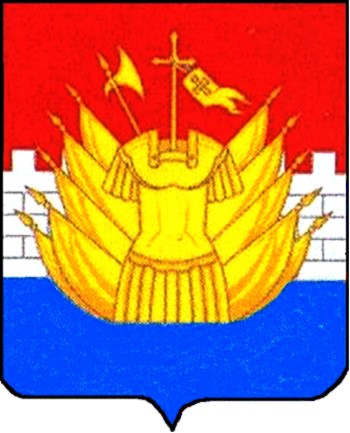 